СТРОИТЕЛЬНЫЕ НОРМЫ И ПРАВИЛАСТРОИТЕЛЬНАЯ ТЕПЛОТЕХНИКАСНиП II-3-79*ИЗДАНИЕ ОФИЦИАЛЬНОЕГосстрой России Москва 1998Разработаны НИИСФ Госстроя СССР с участием НИИЭС и ЦНИИпромзданий Госстроя СССР, ЦНИИЭП жилища Госгражданстроя, ЦНИИЭПсельстроя Госагропрома СССР, МИСИ им. В.В.Куйбышева Минвуза СССР, ВЦНИИОТ ВЦСПС, НИИ общей и коммунальной гигиены им. А.Н.Сысина Академии медицинских наук СССР, НИИ Мосстроя и МНИИТЭП Мосгорисполкома.Редакторы— инженеры Р.Т. Смольяков, В.А. Глухарев (Госстрой СССР), доктора техн. наук Ф.В. Ушков, Ю.А. Табунщиков, кандидаты техн. наук Ю.А. Матросов, И.Н. Бутовский, М.А. Гуревич (НИИСФ Госстроя СССР), канд. экон. наук И.А. Апарин (НИИЭС Госстроя СССР) и канд. техн. наук Л.Н. Ануфриев (ЦНИИЭПсельстрой Госагропрома СССР).С введением в действие СНиП II-3-79 “Строительная теплотехника” утрачивает силу глава СНиП II-А.7-71 “Строительная теплотехника”.СНиП II-3-79* “Строительная теплотехника” является переизданием СНиП II-3-79 “Строительная теплотехника” с изменениями, утвержденными и введенными в действие с 1 июля 1986 г. постановлением Госстроя СССР от 19 декабря 1985 г. № 241 и изменением № 3, введенным в действие с 1 сентября 1995 г. постановлением Минстроя России от 11.08.95 г. № 18-81.Пункты, таблицы и приложения, в которые внесены изменения, отмечены в СНиП звездочкой. Единицы физических величин даны в единицах Международной системы (СИ).При пользовании нормативным документом следует учитывать утвержденные изменения строительных норм и правил и государственных стандартов, публикуемые в журнале “Бюллетень строительной техники” и информационном указателе “Государственные стандарты”.1. ОБЩИЕ ПОЛОЖЕНИЯ1.1. Настоящие нормы строительной теплотехники должны соблюдаться при проектировании ограждающих конструкций (наружных и внутренних стен, перегородок, покрытий, чердачных и междуэтажных перекрытий, полов, заполнений проемов: окон, фонарей, дверей, ворот) новых и реконструируемых зданий и сооружений различного назначения (жилых, общественных1, производственных и вспомогательных промышленных предприятий, сельскохозяйственных и складских2) с нормируемыми температурой или температурой и относительной влажностью внутреннего воздуха.1 Номенклатура общественных зданий в настоящей главе СНиП принята в соответствии с общесоюзным классификатором “Отрасли народного хозяйства” (ОКОНХ), утвержденным постановлением Госстандарта СССР от 14 ноября 1975 г. № 18.2 Далее в тексте для краткости здания и сооружения: складские, сельскохозяйственные и производственные промышленных предприятий, когда нормы относятся ко всем этим зданиям и сооружениям, объединяются термином “производственные”.1.2. В целях сокращения потерь тепла в зимний период и поступлений тепла в летний период при проектировании зданий и сооружений следует предусматривать:а) объемно-планировочные решения с учетом обеспечения наименьшей площади ограждающих конструкций;б) солнцезащиту световых проемов в соответствии с нормативной величиной коэффициента теплопропускания солнцезащитных устройств;в) площадь световых проемов в соответствии с нормированным значением коэффициента естественной освещенности;г) рациональное применение эффективных теплоизоляционных материалов;д) уплотнение притворов и фальцев а заполнениях проемов и сопряжений элементов (швов) в наружных стенах и покрытиях.1.3. Влажностный режим помещений зданий и сооружений в зимний период в зависимости от относительной влажности и температуры внутреннего воздуха следует устанавливать по табл. 1.Зоны влажности территории СССР следует принимать по прил. 1*.Условия эксплуатации ограждающих конструкций в зависимости от влажностного режима помещений и зон влажности района строительства следует устанавливать по прил. 2.Т а б л и ц а   11.4. Гидроизоляцию стен от увлажнения грунтовой влагой следует предусматривать (с учетом материала и конструкции стен):горизонтальную — в стенах (наружных, внутренних и перегородках) выше отмостки здания или сооружения, а также ниже уровня пола цокольного или подвального этажа;вертикальную — подземной части стен с учетом гидрогеологических условий и назначения помещений.1.5*. При проектировании зданий и сооружений следует предусматривать защиту внутренней и наружной поверхностей стен от воздействия влаги (производственной и бытовой) и атмосферных осадков (устройством облицовки или штукатурки, окраской водоустойчивыми составами и др.) с учетом материала стен, условий их эксплуатации и требований нормативных документов по проектированию отдельных видов зданий, сооружений и строительных конструкций.В многослойных наружных стенах производственных зданий с влажным или мокрым режимом помещений допускается предусматривать устройство вентилируемых воздушных прослоек, а при непосредственном периодическом увлажнении стен помещений — устройство вентилируемой прослойки с защитой внутренней поверхности от воздействия влаги.1.6. В наружных стенах зданий и сооружений с сухим или нормальным режимом помещений допускается предусматривать невентилируемые (замкнутые) воздушные прослойки и каналы высотой не более высоты этажа и не более 6 м.1.7. Полы на грунте в помещениях с нормируемой температурой внутреннего воздуха, расположенные выше отмостки здания или ниже ее не более чем на 0,5 м, должны быть утеплены в зоне примыкания пола к наружным стенам шириной 0,8 м путем укладки по грунту слоя неорганического влагостойкого утеплителя толщиной, определяемой из условия обеспечения термического сопротивления этого слоя утеплителя не менее термического сопротивления наружной стены.2. СОПРОТИВЛЕНИЕ ТЕПЛОПЕРЕДАЧЕ ОГРАЖДАЮЩИХ КОНСТРУКЦИЙ2.1*. Приведенное сопротивление теплопередаче ограждающих конструкций Ro следует принимать в соответствии с заданием на проектирование, но не менее требуемых значений, Rтро, определяемых исходя из санитарно-гигиенических и комфортных условий по формуле (1) и условий энергосбережения — по табл. 1а* (первый этап) и табл. 1б* (второй этап).В табл. 1а* (первый этап) приведены минимальные значения сопротивления теплопередаче, которые должны приниматься в проектах с 1 сентября 1995 года и обеспечиваться в строительстве начиная с 1 июля 1996 года, кроме зданий высотой до трех этажей со стенами из мелкоштучных материалов. В заданиях на проектирование могут быть установлены более высокие показатели теплозащиты, в том числе соответствующие нормам табл. 1б*.В табл. 1б* (второй этап) приведены минимальные значения сопротивления теплопередаче для зданий, строительство которых начинается с 1 января 2000 года. При этом, для вновь строящихся зданий высотой до 3-х этажей со стенами из мелкоштучных материалов, а также реконструируемых и капитально ремонтируемых независимо от этажности сроки введения в действие требований табл. 1б* устанавливаются как для первого этапа.Для зданий с влажным или мокрым режимом, зданий с избытками явного тепла более 23 Вт/ м. куб.,  предназначенных для сезонной эксплуатации (осенью или весной), и зданий с расчетной температурой внутреннего воздуха 12 С и ниже, а также для внутренних стен, перегородок и перекрытий между помещениями при разности расчетных температур воздуха в этих помещениях более 6 С приведенное сопротивление теплопередаче ограждающих конструкций (за исключением светопрозрачных) следует принимать не ниже значений, определяемых по формуле (1).Требуемое сопротивление теплопередаче ограждающих конструкций охлаждаемых зданий и сооружений следует принимать по СНиП 2.11.02-87.Т а б л и ц а   1а*Т а б л и ц а   1б*Градусо-сутки отопительного периода (ГСОП) следует определять по формулеГСОП = (tв - tот.пер.) zот.пер. , 			(1а)где tв - то же, что в формуле (1);tот.пер., zот.пер. - средняя температура, С, и продолжительность, сут, периода со средней суточной температурой воздуха ниже или равной 8 С по СНиП 2.01.01-82.                 2.2*. Требуемое сопротивление теплопередаче ограждающих конструкций (за исключением светопрозрачных), отвечающих санитарно-гигиеническим и комфортным условиям, определяют по формуле,				(1)где п - коэффициент, принимаемый в зависимости от положения наружной поверхности ограждающих конструкций по отношению к наружному воздуху по табл. 3*;tв - расчетная температура внутреннего воздуха, С, принимаемая согласно ГОСТ 12.1.005-88 и нормам проектирования соответствующих зданий и сооружений; tн - расчетная зимняя температура наружного воздуха, С, равная средней температуре наиболее холодной пятидневки обеспеченностью 0,92 по СНиП 2.01.01-82:tн - нормативный температурный перепад между температурой внутреннего воздуха и температурой внутренней поверхности ограждающей конструкции, принимаемых по табл. 2*;в - коэффициент теплоотдачи внутренней поверхности ограждающих конструкций, принимаемый по табл. 4*.Требуемое сопротивление теплопередаче Rтро дверей и ворот должно быть не менее 0,6Rтро стен зданий и сооружений, определяемого по формуле (1) при расчетной зимней температуре наружного воздуха, равной средней температуре наиболее холодной пятидневки обеспеченностью 0,92.П р и м е ч а н и я: 1. При определении требуемого сопротивления теплопередаче внутренних ограждаюших конструкций в формуле (1) следует принимать п = 1 и вместо tн - расчетную температуру воздуха более холодного помещения. 2. В качестве расчетной зимней температуры наружного воздуха, tн, для зданий, предназначенных для сезонной эксплуатации, следует принимать минимальную температуру наиболее холодного месяца, определяемую по СНиП 2.01.01-82 с учетом среднесуточной амплитуды температуры наружного воздуха.Пункт 2.3 исключен.2.4*. Тепловую инерцию D ограждающей конструкции следует определять по формулеD = R1 s1 + R2 s2 + ... + Rn sn  , 			(2)где R1, R2, ..., Rn — термические сопротивления отдельных слоев ограждающей конструкции, м2С/Вт, определяемые по формуле (3);s1, s2, ..., sn — расчетные коэффициенты теплоусвоения материала отдельных слоев ограждающей конструкции, Вт/(м2•С), принимаемые по прил. 3*.П р и м е ч а н и я: 1. Расчетный коэффициент теплоусвоения воздушных прослоек принимается равным нулю.2. Слои конструкции, расположенные между воздушной прослойкой, вентилируемой наружным воздухом, и наружной поверхностью ограждающей конструкции, не учитываются.2.5. Термическое сопротивление R, м2•С/Вт, слоя многослойной ограждающей конструкции, а также однородной (однослойной) ограждающей конструкции следует определять по формуле , 				(3)где  — толщина слоя, м;        — расчетный коэффициент теплопроводности материала слоя, Вт/(м • С), принимаемый по прил. 3*.Т а б л и ц а   2*Т а б л и ц а   3*Т а б л и ц а   4*Табл. 5* исключена.2.6*. Сопротивление теплопередаче Ro, м2  С/Вт, ограждающей конструкции следует определять по формуле,				(4)где в —то же, что в формуле (1);       Rк — термическое сопротивление ограждающей конструкции, м2С/Вт, определяемое: однородной (однослойной) — по формуле (3), многослойной — в соответствии с пп. 2.7 и 2.8;     н — коэффициент теплоотдачи (для зимних условий) наружной поверхности ограждающей конструкции. Вт/(м • С), принимаемый по табл. 6*.При определении Rк слои конструкции, расположенные между воздушной прослойкой, вентилируемой наружным воздухом, и наружной поверхностью ограждающей конструкции, не учитываются.Т а б л и ц а   6*2.7. Термическое сопротивление Rк, м • С/Вт, ограждающей конструкции с последовательно расположенными однородными слоями следует определять как сумму термических сопротивлений отдельных слоев:Rк = R1 + R2 + ... + Rn + Rв.п., 			(5)где R1, R2, ..., Rn — термические сопротивления отдельных слоев ограждающей конструкции, м2 • С/Вт, определяемые по формуле (3);       Rв.п. — термическое сопротивление замкнутой воздушной прослойки, принимаемое по прил. 4 с учетом примеч. 2 к п. 2.4*.2.8. Приведенное термическое сопротивление Rпрк, м2 • С/Вт, неоднородной ограждающей конструкции (многослойной каменной стены облегченной кладки с теплоизоляционным слоем и т.п.) определяется следующим образом:а) плоскостями, параллельными направлению теплового потока, ограждающая конструкция (или часть ее) условно разрезается на участки, из которых одни участки могут быть однородными (однослойными) — из одного материала, а другие неоднородными — из слоев различных материалов, и термическое сопротивление ограждающей конструкции Ra, м2 • С/Вт, определяется по формуле,			(6)где F1, F2, .., Fn— площади отдельных участков конструкции (или части ее), м2; R1, R2, ..., Rn —термические сопротивления указанных отдельных участков конструкции, определяемые по формуле (3) для однородных участков и по формуле (5) для неоднородных участков;б) плоскостями, перпендикулярными направлению теплового потока, ограждающая конструкция (или часть ее, принятая для определения Ra) условно разрезается на слои, из которых одни слои могут быть однородными — из одного материала, а другие неоднородными — из однослойных участков разных материалов. Термическое сопротивление однородных слоев определяется по формуле (3), неоднородных слоев — по формуле (6) и термическое сопротивление ограждающей конструкции Rб — как сумма термических сопротивлений отдельных однородных и неоднородных слоев — по формуле (5). Приведенное термическое сопротивление ограждающей конструкции следует определять по формуле,				(7)Если величина Ra превышает величину Rб более чем на 25 % или ограждающая конструкция не является плоской (имеет выступы на поверхности), то приведенное термическое сопротивление Rпрк такой конструкции следует определять на основании расчета температурного поля следующим образом:по результатам расчета температурного поля при tв и tн определяются средние температуры, С, внутренней в.ср. и наружной н.ср. поверхностей ограждающей конструкции и вычисляется величина теплового потока qрасч, Вт/м2, по формулеqрасч = в (tв - в.ср.) = н (н.ср. - tн.) , 		(8)где в, tв, tн — то же, что в формуле (1);        н — то же, что в формуле (4); приведенное термическое сопротивление конструкций определяется по формуле , 			(9)2.9*. Приведенное сопротивление теплопередаче Rо, м2  С/Вт, неоднородной ограждающей конструкции следует определять по формуле , 			(10)где tв, tн — то же, что в формуле (1); qрасч — то же, что в формуле (8). Допускается приведенное сопротивление теплопередаче Ro наружных панельных стен жилых зданий принимать равным:Ro = Rоусл r, 				(11)где Rоусл — сопротивление теплопередаче панельных стен, условно определяемое по формулам (4) и (5) без учета теплопроводных включений, м2 • С/Вт; r — коэффициент теплотехнической однородности, принимаемый по прил. 13*. Коэффициент теплотехнической однородности r ограждающих конструкций должен быть не менее значений, приведенных в табл. 6а*.Т а б л и ц а   6а*2.10*. Температура внутренней поверхности ограждающей конструкции по теплопроводному включению (диафрагмы, сквозного шва из раствора, стыка панелей, жестких связей стен облегченной кладки, элементов фахверка и др.) должна быть не ниже температуры точки росы внутреннего воздуха при расчетной зимней температуре наружного воздуха (согласно п. 2.2*).П р и м е ч а н и е. Относительную влажность внутреннего воздуха для определения температуры точки росы в местах теплопроводных включений ограждающих конструкций жилых и общественных зданий следует принимать:для зданий жилых, больничных учреждений, диспансеров, амбулаторно-поликлинических учреждений, родильных домов, домов-интернатов для престарелых и инвалидов, общеобразовательных детских школ, детских садов, яслей, яслей-садов (комбинатов) и детских домов — 55 %; для общественных зданий (кроме вышеуказанных) — 50 %.2.11*. Температуру внутренней поверхности в, С, ограждающей конструкции (без теплопроводного включения) следует определять по формуле , 				(12)Температуру внутренней поверхности в, С, ограждающей конструкции (по теплопроводному включению) необходимо принимать на основании расчета температурного поля конструкции.Для теплопроводных включений, приведенных в прил. 5*, температуру в, С, допускается определять:для неметаллических теплопроводных включений — по формуле,			(13)для металлических теплопроводных включений — по формуле,			(13а)В формулах (12) - (13а): n, tв, tн, в —то же, что в формуле (1);             Ro — то же, что в формуле (4);    R0, Roусл — сопротивления теплопередаче ограждающей конструкции, м2  С/Вт, соответственно в местах теплопроводных включений и вне этих мест, определяемые по формуле (4);            — коэффициенты, принимаемые по табл. 7* и 8*.2.12*. исключен.2.13*. Приведенное сопротивление теплопередаче заполнений световых проемов (окон, балконных дверей и фонарей) необходимо принимать по прил. 6*. Т а б л и ц а    7*Т а б л и ц а    8*2.14*. Коэффициент теплопроводности материалов в сухом состоянии теплоизоляционных слоев ограждающих конструкций, как правило, должен быть не более 0,3 Вт/(м  С). Пункты 2.15*, 2.16* и табл. 9*  и 9а* исключены. 2.17*. В жилых и общественных зданиях площадь окон (с приведенным сопротивлением теплопередачи меньше 0,56 м2 • С/Вт) по отношению к суммарной площади светопрозрачных и непрозрачных ограждающих конструкций стен должна быть не более 18 %.3. ТЕПЛОУСТОЙЧИВОСТЬ 
ОГРАЖДАЮЩИХ КОНСТРУКЦИЙ3.1*. В районах со среднемесячной температурой июля 21 С и выше амплитуда колебаний температуры внутренней поверхности ограждающих конструкций (наружных стен с тепловой инерцией менее 4 и покрытий менее 5)  зданий жилых, больничных учреждений (больниц, клиник, стационаров и госпиталей), диспансеров, амбулаторно-поликлинических учреждений, родильных домов, домов ребенка, домов-интернатов для престарелых и инвалидов, детских садов, яслей, яслей-садов (комбинатов) и детских домов, а также производственных зданий, в которых должны соблюдаться оптимальные нормы температуры и относительной влажности воздуха в рабочей зоне или по условиям технологии должны поддерживаться постоянными температура или температура и относительная влажность воздуха, не должна быть более требуемой амплитуды , С, определяемой по формуле= 2,5 - 0,1 (tн - 21) , 			(18)где tн — среднемесячная температура наружного воздуха за июль, С, принимаемая согласно СНиП 2.01.01-82.3.2. Амплитуду колебаний температуры внутренней поверхности ограждающих конструкций, С, следует определять по формуле,				(19)где — расчетная амплитуда колебаний температуры наружного воздуха, С, определяемая согласно п. 3.3*; v — величина затухания расчетной амплитуды колебаний температуры наружного воздуха  в ограждающей конструкции, определяемая согласно п. 3.4*. 3.3*. Расчетную амплитуду колебаний температуры наружного воздуха, С, следует определять по формуле,		(20)где — максимальная амплитуда суточных колебаний температуры наружного воздуха в июле, С, принимаемая согласно СНиП 2.01.01-82;            — коэффициент поглощения солнечной радиации материалом наружной поверхности ограждающей конструкции, принимаемый по прил. 7;           lmax, lср — соответственно максимальное и среднее значения суммарной солнечной радиации (прямой и рассеянной), Вт/м2, принимаемые согласно СНиП 2.01.01 -82 для наружных стен — как для вертикальных поверхностей западной ориентации и для покрытий — как для горизонтальной поверхности;            н  — коэффициент теплоотдачи наружной поверхности ограждающей конструкции по летним условиям, Вт/(м2 • С), определяемый по формуле (24).3.4*. Величину затухания расчетной амплитуды колебаний температуры наружного воздуха v в ограждающей конструкции, состоящей из однородных слоев, следует определять по формуле,	(21)где е = 2,718— основание натуральных логарифмов:D — тепловая инерция ограждающей конструкции, определяемая по формуле (2):s1, s2, ..., sn — расчетные коэффициенты теплоусвоения материала отдельных слоев ограждающей конструкции, Вт/м2 • С), принимаемые по прил. 3*;1, 2, ..., n-1, n — коэффициенты теплоусвоения наружной поверхности отдельных слоев ограждающей конструкции, Вт/(м2 • С), определяемые согласно п. 3.5; в — то же, что в формуле (1); н — то же, что в формуле (20). Для многослойной неоднородной ограждающей конструкции с теплопроводными включениями в виде обрамляющих ребер величину затухания расчетной амплитуды колебаний температуры наружного воздуха v в ограждающей конструкции следует определять в соответствии с ГОСТ 26253—84.П р и м е ч а н и е. Порядок нумерации слоев в формуле (21) принят в направлении от внутренней поверхности к наружной.3.5. Для определения коэффициентов теплоусвоения наружной поверхности отдельных слоев ограждающей конструкции следует предварительно вычислить тепловую инерцию D каждого слоя по формуле (2).Коэффициент теплоусвоения наружной поверхности слоя , Вт/(м2  С), с тепловой инерцией D  1 следует принимать равным расчетному коэффициенту теплоусвоения s материала этого слоя конструкции по прил. 3*.Коэффициент теплоусвоения наружной поверхности слоя  с тепловой инерцией D < 1 следует определять расчетом, начиная с первого слоя (считая от внутренней поверхности ограждающей конструкции) следующим образом: а) для первого слоя — по формуле,				(22)б) для i-го слоя — по формуле,				(23)где R1, Ri — термические сопротивления соответственно первого и i-го слоев ограждающей конструкции, м2 • С/Вт, определяемые по формуле (3);s1, si — расчетные коэффициенты теплоусвоения материала соответственно первого и i-го слоев, Вт/(м2  С), принимаемые по прил. 3*;в — то же, что в формуле (1);1, i, i-1 — коэффициенты теплоусвоения наружной поверхности соответственно первого, i-го и (i-1)-го слоев ограждающей конструкции, Вт/(м2  С).3.6*. Коэффициент теплоотдачи наружной поверхности ограждающей конструкции по летним условиям н, Вт/(м2 • С), следует определять по формуле,				(24)где v — минимальная из средних скоростей ветра по румбам за июль, повторяемость которых составляет 16 % и более, принимаемая согласно СНиП 2.01.01-82, но не менее 1 м/с.Пункт 3.7* исключен.3.8. В районах со среднемесячной температурой июля 21 С и выше для окон и фонарей зданий жилых, больничных учреждений (больниц, клиник, стационаров и госпиталей), диспансеров, амбулаторно-поликлинических учреждений, родильных домов, домов ребенка, домов-интернатов для престарелых и инвалидов, детских садов, яслей, яслей-садов (комбинатов) и детских домов, а также производственных зданий, в которых должны соблюдаться оптимальные нормы температуры и относительной влажности воздуха в рабочей зоне или по условиям технологии должны поддерживаться постоянными температура или температура и относительная влажность воздуха, следует предусматривать солнцезащитные устройства.Коэффициент теплопропускания солнцезащитного устройства должен быть не более нормативной величины , установленной табл. 10.Т а б л и ц а   103.9. Коэффициенты теплопропускания солнцезащитных устройств следует принимать по прил. 8.4. ТЕПЛОУСВОЕНИЕ ПОВЕРХНОСТИ ПОЛОВ4.1. Поверхность пола жилых и общественных зданий, вспомогательных зданий и помещений промышленных предприятий и отапливаемых помещений производственных зданий (на участках с постоянными рабочими местами) должна иметь показатель теплоусвоения n, Вт/(м2  С), не более нормативной величины, установленной табл. 11*.Та б л и ц а  11*4.2*. Показатель теплоусвоения поверхности пола Yn, Вт/(м2  С), следует определять следующим образом:а) если покрытие пола (первый слой конструкции пола) имеет тепловую инерцию D1 = R1s1  0,5, то показатель теплоусвоения поверхности пола следует определять по формулеYn = 2 s1 , 				(27)б) если первые n слоев конструкции пола (n  1) имеют суммарную тепловую инерцию D1 + D2 + ... + Dn < 0,5, но тепловая инерция (п + 1)-го слоев D1 + D2 + ... + Dn+1  0,5, то показатель теплоусвоения поверхности пола Yn следует определять последовательно расчетом показателей теплоусвоения поверхностей слоев конструкции, начиная с n-го до 1-го: для n-го слоя — по формуле , 				(28)для i-го слоя (i = n - 1; n - 2; ...; 1) —  по формуле ,				(28а)Показатель теплоусвоения поверхности пола Yn принимается равным показателю теплоусвоения поверхности 1-го слоя 1.В формулах (27) — (28а) и неравенствах: D1, D2, ..., Dn+1 — тепловая инерция соответственно 1-го, 2-го, ..., (n + 1)-го слоев конструкции пола, определяемая по формуле (2);Ri, Rn — термические сопротивления, м2 • С/Вт, i-го и n-го слоев конструкции пола, определяемые по формуле (3):s1, s2, sn, sn+1 — расчетные коэффициенты теплоусвоения материала 1-го, i-го, n-го, (n + 1)-го слоев конструкции пола, Вт/(м2  С), принимаемые по прил. 3*, при этом для зданий, помещений и отдельных участков, приведенных в поз. 1 и 2 табл. 11*,— во всех случаях при условии эксплуатации А; Уn+1 — показатель теплоусвоения поверхности (i + 1)-го слоя конструкции пола, Вт/(м2 • С).5. СОПРОТИВЛЕНИЕ ВОЗДУХОПРОНИЦАНИЮ 
ОГРАЖДАЮЩИХ КОНСТРУКЦИЙ5.1. Сопротивление воздухопроницанию ограждающих конструкций, за исключением заполнений световых проемов (окон, балконных дверей и фонарей), зданий и сооружений Rи должно быть не менее требуемого сопротивления воздухопроницанию Rитр, м2 • ч • Па/кг, определяемого по формуле,				(29)где p — разность давлений воздуха на наружной и внутренней поверхностях ограждающих конструкций, Па, определяемая в соответствии с п. 5.2*;Gн — нормативная воздухопроницаемость ограждающих конструкций, кг/(м2  ч), принимаемая в соответствии с п. 5.3*.5.2*. Разность давлений воздуха на наружной и внутренней поверхностях ограждающих конструкций р, Па, следует определять по формулер = 0,55Н (н - в) + 0,03 н v2, 		(30)где Н — высота здания (от поверхности земли до верха карниза), м; н , в — удельный вес соответственно наружного и внутреннего воздуха, Н/м3, определяемый по формуле ; 				(31)здесь t - температура воздуха: внутреннего (для определения в), наружного (для определения н) — согласно указаниям п. 2.2*;v — максимальная из средних скоростей ветра по румбам за январь, повторяемость которых составляет 16 % и более, принимаемая согласно СНиП 2.01.01-82; для типовых проектов скорость ветра v следует принимать равной 5 м/с, а в климатических подрайонах 1Б и 1Г — 8 м/с. 5.3*. Нормативную воздухопроницаемость Gн, кг/(м2  ч), ограждающих конструкций зданий и сооружений следует принимать по табл. 12*.Т а б л и ц а  12*5.4. Сопротивление воздухопроницанию многослойной ограждающей конструкции Rи, м2 • ч  • Па/кг, следует определять по формулеRи = Rи1 + Rи2 + ... Rи n , 			(32)где Rи1, Rи2, ..., Rи n - сопротивления воздухопроницанию отдельных слоев ограждающей конструкции, м2 • ч • Па/кг, принимаемые по прил. 9*.П р и м е ч а н и е. Сопротивление воздухопроницанию слоев ограждающих конструкций (стен, покрытий), расположенных между воздушной прослойкой, вентилируемой наружным воздухом, и наружной поверхностью ограждающей конструкции, не учитывается.5.5*. Сопротивление воздухопроницанию окон и балконных дверей жилых и общественных зданий, а также окон и фонарей производственных зданий Rи должно быть не менее требуемого сопротивления воздухопроницанию Rитр, м2 • ч/кг, определяемого по формуле , 			(33)где Gн — то же, что в формуле (29); р — то же, что в формуле (30);ро = 10 Па— разность давления воздуха, при которой определяется сопротивление воздухопроницанию Rи. Пункт 5.6*и  5.7исключены. Табл. 13* исключена.6. СОПРОТИВЛЕНИЕ ПАРОПРОНИЦАНИЮ 
ОГРАЖДАЮЩИХ КОНСТРУКЦИЙ6.1*. Сопротивление паропроницанию Rп, м2• ч • Па/мг, ограждающей конструкции (в пределах от внутренней поверхности до плоскости возможной конденсации) должно быть не менее наибольшего из следующих требуемых сопротивлений паропроницанию: а) требуемого сопротивления паропроницанию , м2 • ч • Па/мг (из условия недопустимости накопления влаги в ограждающей конструкции за годовой период эксплуатации), определяемого по формуле;				(34)б) требуемого сопротивления паропроницанию  , м2 • ч • Па/мг (из условия ограничения влаги в ограждающей конструкции за период с отрицательными среднемесячными температурами наружного воздуха), определяемого по формуле,			(35)В формулах (34) и (35):ев — упругость водяного пара внутреннего воздуха, Па, при расчетной температуре и влажности этого воздуха;Rп.н — сопротивление паропроницанию, м2 • ч • Па/мг, части ограждающей конструкции, расположенной между наружной поверхностью ограждающей конструкции и плоскостью возможной конденсации, определяемое в соответствии с п. 6.3;ен -  средняя упругость водяного пара наружного воздуха, Па, за годовой период, определяемая согласно СНиП 2.01.01-82;zo — продолжительность, сут, периода влагонакопления, принимаемая равной периоду с отрицательными среднемесячными температурами наружного воздуха согласно СНиП 2.01.01-82;Ео — упругость водяного пара, Па, в плоскости возможной конденсации, определяемая при средней температуре наружного воздуха периода месяцев с отрицательными среднемесячными температурами;w — плотность материала увлажняемого слоя, кг/м3, принимаемая равной о по прил. 3*; w — толщина увлажняемого слоя ограждающей конструкции, м, принимаемая равной 2/3 толщины однородной (однослойной) стены или толщине теплоизоляционного слоя (утеплителя) многослойной ограждающей конструкции;wср — предельно допустимое приращение расчетного массового отношения влаги в материале (приведенного в прил. 3*) увлажняемого слоя, %, за период влагонакопления zo, принимаемое по табл. 14*;Е — упругость водяного пара, Па, в плоскости возможной конденсации за годовой период эксплуатации, определяемая по формуле,			(36)где E1, Е2, Е3 — упругости водяного пара, Па, принимаемые по температуре в плоскости возможной конденсации, определяемой при средней температуре наружного воздуха соответственно зимнего, весенне-осеннего и летнего периодов;z1, z2, z3 — продолжительность, мес, зимнего, весенне-осеннего и летнего периодов, определяемая согласно СНиП 2.01.01-82 с учетом следующих условий:а) к зимнему периоду относятся месяцы со средними температурами наружного воздуха ниже минус 5 С;б) к весенне-осеннему периоду относятся месяцы со средними температурами наружного воздуха от минус 5 до плюс 5 С;в) к летнему периоду относятся месяцы со средними температурами наружного воздуха выше плюс 5 С;   — определяется по формуле,			(37)где ен.о — средняя упругость водяного пара наружного воздуха, Па, периода месяцев с отрицательными среднемесячными температурами, определяемая согласно СНиП 2.01.01-82.П р и м е ч а н и я: 1. Упругости Е1, Е2, Е3 и Е0 для конструкций помещений с агрессивной средой следует принимать с учетом агрессивной среды.2. При определении упругости Е3 для летнего периода температуру в плоскости возможной конденсации во всех случаях следует принимать не ниже средней температуры наружного воздуха летнего периода, упругость водяного пара внутреннего воздуха ев — не ниже средней упругости водяного пара наружного воздуха за этот период.3. Плоскость возможной конденсации в однородной (однослойной) ограждающей конструкции располагается на расстоянии, равном 2/3 толщины конструкции от ее внутренней поверхности, а в многослойной конструкции совпадает с наружной поверхностью утеплителя.Т а б л и ц а   14*6.2*. Сопротивление паропроницанию Rп, м2 • ч • Па/мг, чердачного перекрытия или части конструкции вентилируемого покрытия, расположенной между внутренней поверхностью покрытия и воздушной прослойкой, в зданиях со скатами кровли шириной до 24 м должно быть не менее требуемого сопротивления паропроницанию Rптр, м2 • ч • Па/мг, определяемого по формулеRптр = 0,0012 (ев - ен. о) , 			(38)где ев, ен.о — то же, что в формулах (34), (35) и (37). 6.3. Сопротивление паропроницанию Rп, м2 • ч • Па/мг, однослойной или отдельного слоя многослойной ограждающей конструкции следует определять по формуле , 				(39)где  — толщина слоя ограждающей конструкции, м;  — расчетный коэффициент паропроницаемости материала слоя ограждающей конструкции, мг/(м • ч • Па), принимаемый по прил. 3*. Сопротивление паропроницанию многослойной ограждающей конструкции (или ее части) равно сумме сопротивлений паропроницанию составляющих ее слоев.Сопротивление паропроницанию Rп листовых материалов и тонких слоев пароизоляции следует принимать по прил. 11*.П р и м е ч а н и я: 1. Сопротивление паропроницанию воздушных прослоек в ограждающих конструкциях следует принимать равным нулю независимо от расположения и толщины этих прослоек.2. Для обеспечения требуемого сопротивления паропроницанию Rптр ограждающей конструкции следует определять сопротивление паропроницанию Rп конструкции в пределах от внутренней поверхности до плоскости возможной конденсации.3. В помещениях с влажным или мокрым режимом следует предусматривать пароизоляцию теплоизолируюших уплотнителей сопряжений элементов ограждающих конструкций (мест примыкания заполнений проемов к стенам и т.п.) со стороны помещений: сопротивление паропроницанию в местах таких сопряжений проверяется из условия ограничения накопления влаги в сопряжениях за период с отрицательными среднемесячными температурами наружного воздуха на основании расчета температурного и влажностного полей.6.4. Не требуется определять сопротивление паропроницанию следующих ограждающих конструкций:а) однородных (однослойных) наружных стен помещений с сухим или нормальным режимом;б) двухслойных наружных стен помещений с сухим или нормальным режимом, если внутренний слой стены имеет сопротивление паропроницанию более 1,6 м2 • ч • Па/мг.6.5. Для защиты от увлажнения теплоизоляционного слоя (утеплителя) в покрытиях зданий с влажным или мокрым режимом следует предусматривать пароизоляцию (ниже теплоизоляционного слоя), которую следует учитывать при определении сопротивления паропроницанию покрытия в соответствии с п. 6.3.ПРИЛОЖЕНИЕ 1*ЗОНЫ ВЛАЖНОСТИ ТЕРРИТОРИИ СССРПРИЛОЖЕНИЕ 2УСЛОВИЯ ЭКСПЛУАТАЦИИ ОГРАЖДАЮЩИХ 
КОНСТРУКЦИЙ В ЗАВИСИМОСТИ ОТ ВЛАЖНОСТНОГО РЕЖИМА ПОМЕЩЕНИЙ И ЗОН ВЛАЖНОСТИПРИЛОЖЕНИЕ 3* ТЕПЛОТЕХНИЧЕСКИЕ ПОКАЗАТЕЛИ 
СТРОИТЕЛЬНЫХ МАТЕРИАЛОВ И КОНСТРУКЦИЙПРИЛОЖЕНИЕ 4 ТЕРМИЧЕСКОЕ СОПРОТИВЛЕНИЕ ЗАМКНУТЫХ ВОЗДУШНЫХ ПРОСЛОЕКПРИЛОЖЕНИЕ 5*СХЕМЫ ТЕПЛОПРОВОДНЫХ ВКЛЮЧЕНИЙ В ОГРАЖДАЮЩИХ КОНСТРУКЦИЯХ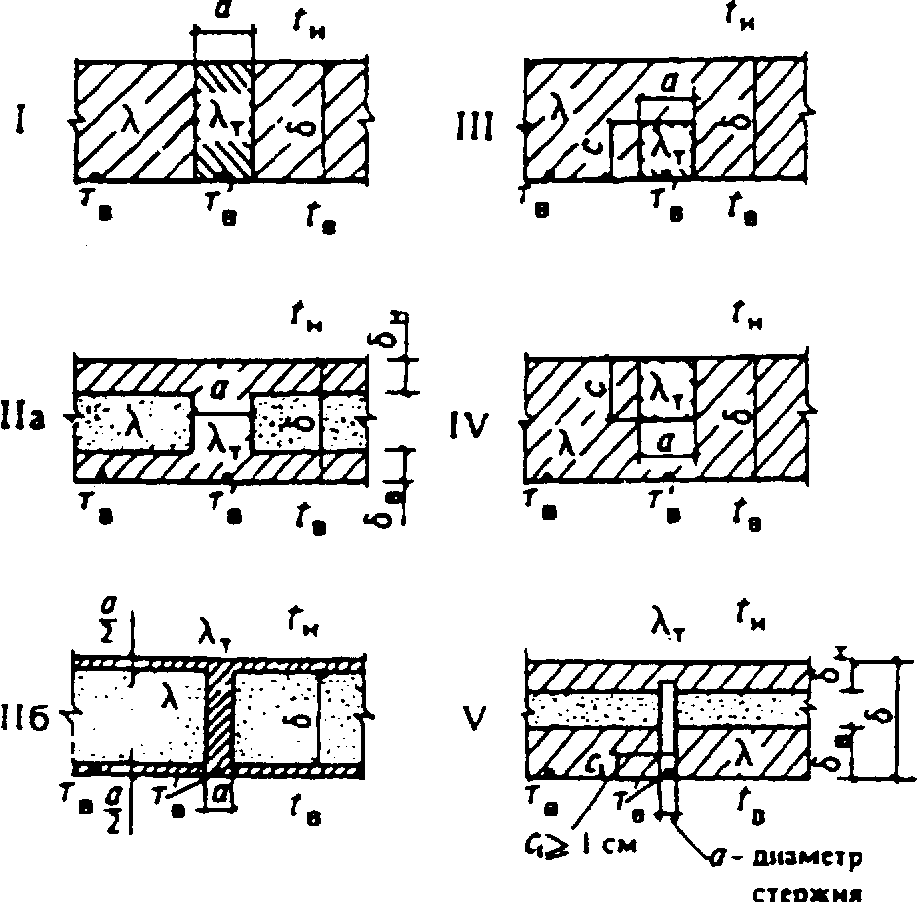 ПРИЛОЖЕНИЕ 6*(Справочное) ПРИВЕДЕННОЕ СОПРОТИВЛЕНИЕ ТЕПЛОПЕРЕДАЧЕ ОКОН, БАЛКОННЫХ ДВЕРЕЙ И ФОНАРЕЙПРИЛОЖЕНИЕ 7КОЭФФИЦИЕНТЫ ПОГЛОЩЕНИЯ СОЛНЕЧНОЙ РАДИАЦИИ МАТЕРИАЛОМ НАРУЖНОЙ ПОВЕРХНОСТИ ОГРАЖДАЮЩЕЙ КОНСТРУКЦИИПРИЛОЖЕНИЕ 8КОЭФФИЦИЕНТЫ ТЕПЛОПРОПУСКАНИЯ СОЛНЦЕЗАЩИТНЫХ УСТРОЙСТВПРИЛОЖЕНИЕ 9*СОПРОТИВЛЕНИЕ ВОЗДУХОПРОНИЦАНИЮ МАТЕРИАЛОВ И КОНСТРУКЦИЙПРИЛОЖЕНИЕ 10* исключено.ПРИЛОЖЕНИЕ 11*СОПРОТИВЛЕНИЕ ПАРОПРОНИЦАНИЮ ЛИСТОВЫХ МАТЕРИАЛОВ И ТОНКИХ СЛОЕВ ПАРОИЗОЛЯЦИИПРИЛОЖЕНИЕ 12*. Исключено.ПРИЛОЖЕНИЕ 13* СправочноеКОЭФФИЦИЕНТ ТЕПЛОТЕХНИЧЕСКОЙ ОДНОРОДНОСТИ r ПАНЕЛЬНЫХ СТЕН1. Коэффициент r для участков трехслойных бетонных конструкций с ребрами и теплоизоляционными вкладышами следует вычислять по формулеr = r1 r2 , 				(1)где r1 - коэффициент, учитывающий относительную площадь ребер в конструкции, следует принимать по табл. 1 прил. 13*; r2 - коэффициент, учитывающий плотность материала ребер конструкции, — по табл. 2 прил. 13*.Таблица 1Таблица 22. Коэффициент r для участков ограждающих конструкций из панелей с гибкими металлическими связями в сочетании с утеплителем из минеральных волокон или вспененных пластмасс допускается принимать по табл. 3 прил. 13* с уточнением по фактическим значениям.Таблица 3П р и м е ч а н и я: 1. Промежуточные значения r1, r2 и r по табл. 1—3 следует определять интерполяцией. 2. Для конструкций, не приведенных в настоящем приложении, коэффициент r следует определять по ГОСТ 26254—84 или температурным полям.Государственныйкомитет СССР поСтроительные нормы и правилаСНиП II-№-79*делам строительства(Госстрой СССР)СтроительнаятеплотехникаВзамен главыСНиП II-А.7-71Внесены
НИИСФ
Госстроя СССРУтвержденыпостановлениемГосударственного комитета СССРпо делам строительстваот 14 марта 1979 г. № 28Срок
введения
в действие
1 июля 1979 г.РежимВлажность внутреннего воздуха, %, при температуреВлажность внутреннего воздуха, %, при температуреВлажность внутреннего воздуха, %, при температуредо 12Ссв. 12 до 24Ссв. 24ССухойДо 60До 50До 40НормальныйСв. 60 до 75Св. 50 до 60Св. 40 до 50ВлажныйСв. 75Св. 60 до 75Св. 50 до 60Мокрый-Св. 75Св. 60Приведенное сопротивление теплопередачеограждающих конструкций не менее Rтро, м2, С/ВтПриведенное сопротивление теплопередачеограждающих конструкций не менее Rтро, м2, С/ВтПриведенное сопротивление теплопередачеограждающих конструкций не менее Rтро, м2, С/ВтПриведенное сопротивление теплопередачеограждающих конструкций не менее Rтро, м2, С/ВтПриведенное сопротивление теплопередачеограждающих конструкций не менее Rтро, м2, С/ВтЗданияипомещенияГрадусо-сутки отопительного приода,Ссутстенпокрытий и перекрытий над проездамипокрытий чердачных, над холодными подпольями и подваламиокон и балконных дверейфонарейЖилые, лечеб-но-профилак-тические и дет-ские учрежде-ния, школы,интернаты200040006000800010000120001,21,62,02,42,83,21,82,53,23,94,65,31,62,22,83,44,04,60,300,450,600,700,750,800,300,350,400,450,500,55Общественные,кроме указан-ных выше,администра-тивные и бы-товые, за ис-ключением по-мещений свлажным илимокрым режи-мом200040006000800010000120001,01,41,82,22,63,01,62,33,03,74,45,11,42,02,63,23,84,40,300,400,500,600,700,800,300,350,400,450,500,55Производст-венные с сухими нормальнымрежимами200040006000800010000120000,81,11,41,72,02,31,41,82,22,63,03,61,21,51,82,12,42,70,250,300,350,400,450,500,200,250,300,350,400,45П р и м е ч а н и я: 1. Промежуточные значения Rтро следует определять  интерполяцией.2. Нормы сопротивления теплопередаче светопрозрачных ограждающих конструкций для помещений производственных зданий с влажным или мокрым режимом, с избытками явного тепла от 23 Вт/м.куб., а также для помещений общественных, административных и бытовых зданий с влажным или мокрым режимом следует принимать как для помещений с сухим и нормальным режимами производственных зданий.3. Приведенное сопротивление теплопередаче глухой части балконных дверей должно быть не менее, чем в 1,5 раза выше сопротивления теплопередаче светопрозрачной части этих изделий.4. В отдельных обоснованных случаях, связанных с конкретными конструктивными решениями заполнения оконных и других проемов, допускается применять конструкции окон , балконных дверей и фонарей с приведенным сопротивлением теплопередаче на 5 % ниже устанавливаемого в таблице. П р и м е ч а н и я: 1. Промежуточные значения Rтро следует определять  интерполяцией.2. Нормы сопротивления теплопередаче светопрозрачных ограждающих конструкций для помещений производственных зданий с влажным или мокрым режимом, с избытками явного тепла от 23 Вт/м.куб., а также для помещений общественных, административных и бытовых зданий с влажным или мокрым режимом следует принимать как для помещений с сухим и нормальным режимами производственных зданий.3. Приведенное сопротивление теплопередаче глухой части балконных дверей должно быть не менее, чем в 1,5 раза выше сопротивления теплопередаче светопрозрачной части этих изделий.4. В отдельных обоснованных случаях, связанных с конкретными конструктивными решениями заполнения оконных и других проемов, допускается применять конструкции окон , балконных дверей и фонарей с приведенным сопротивлением теплопередаче на 5 % ниже устанавливаемого в таблице. П р и м е ч а н и я: 1. Промежуточные значения Rтро следует определять  интерполяцией.2. Нормы сопротивления теплопередаче светопрозрачных ограждающих конструкций для помещений производственных зданий с влажным или мокрым режимом, с избытками явного тепла от 23 Вт/м.куб., а также для помещений общественных, административных и бытовых зданий с влажным или мокрым режимом следует принимать как для помещений с сухим и нормальным режимами производственных зданий.3. Приведенное сопротивление теплопередаче глухой части балконных дверей должно быть не менее, чем в 1,5 раза выше сопротивления теплопередаче светопрозрачной части этих изделий.4. В отдельных обоснованных случаях, связанных с конкретными конструктивными решениями заполнения оконных и других проемов, допускается применять конструкции окон , балконных дверей и фонарей с приведенным сопротивлением теплопередаче на 5 % ниже устанавливаемого в таблице. П р и м е ч а н и я: 1. Промежуточные значения Rтро следует определять  интерполяцией.2. Нормы сопротивления теплопередаче светопрозрачных ограждающих конструкций для помещений производственных зданий с влажным или мокрым режимом, с избытками явного тепла от 23 Вт/м.куб., а также для помещений общественных, административных и бытовых зданий с влажным или мокрым режимом следует принимать как для помещений с сухим и нормальным режимами производственных зданий.3. Приведенное сопротивление теплопередаче глухой части балконных дверей должно быть не менее, чем в 1,5 раза выше сопротивления теплопередаче светопрозрачной части этих изделий.4. В отдельных обоснованных случаях, связанных с конкретными конструктивными решениями заполнения оконных и других проемов, допускается применять конструкции окон , балконных дверей и фонарей с приведенным сопротивлением теплопередаче на 5 % ниже устанавливаемого в таблице. П р и м е ч а н и я: 1. Промежуточные значения Rтро следует определять  интерполяцией.2. Нормы сопротивления теплопередаче светопрозрачных ограждающих конструкций для помещений производственных зданий с влажным или мокрым режимом, с избытками явного тепла от 23 Вт/м.куб., а также для помещений общественных, административных и бытовых зданий с влажным или мокрым режимом следует принимать как для помещений с сухим и нормальным режимами производственных зданий.3. Приведенное сопротивление теплопередаче глухой части балконных дверей должно быть не менее, чем в 1,5 раза выше сопротивления теплопередаче светопрозрачной части этих изделий.4. В отдельных обоснованных случаях, связанных с конкретными конструктивными решениями заполнения оконных и других проемов, допускается применять конструкции окон , балконных дверей и фонарей с приведенным сопротивлением теплопередаче на 5 % ниже устанавливаемого в таблице. П р и м е ч а н и я: 1. Промежуточные значения Rтро следует определять  интерполяцией.2. Нормы сопротивления теплопередаче светопрозрачных ограждающих конструкций для помещений производственных зданий с влажным или мокрым режимом, с избытками явного тепла от 23 Вт/м.куб., а также для помещений общественных, административных и бытовых зданий с влажным или мокрым режимом следует принимать как для помещений с сухим и нормальным режимами производственных зданий.3. Приведенное сопротивление теплопередаче глухой части балконных дверей должно быть не менее, чем в 1,5 раза выше сопротивления теплопередаче светопрозрачной части этих изделий.4. В отдельных обоснованных случаях, связанных с конкретными конструктивными решениями заполнения оконных и других проемов, допускается применять конструкции окон , балконных дверей и фонарей с приведенным сопротивлением теплопередаче на 5 % ниже устанавливаемого в таблице. П р и м е ч а н и я: 1. Промежуточные значения Rтро следует определять  интерполяцией.2. Нормы сопротивления теплопередаче светопрозрачных ограждающих конструкций для помещений производственных зданий с влажным или мокрым режимом, с избытками явного тепла от 23 Вт/м.куб., а также для помещений общественных, административных и бытовых зданий с влажным или мокрым режимом следует принимать как для помещений с сухим и нормальным режимами производственных зданий.3. Приведенное сопротивление теплопередаче глухой части балконных дверей должно быть не менее, чем в 1,5 раза выше сопротивления теплопередаче светопрозрачной части этих изделий.4. В отдельных обоснованных случаях, связанных с конкретными конструктивными решениями заполнения оконных и других проемов, допускается применять конструкции окон , балконных дверей и фонарей с приведенным сопротивлением теплопередаче на 5 % ниже устанавливаемого в таблице. Приведенное сопротивление теплопередачеограждающих конструкций Rтро, м2, С/ВтПриведенное сопротивление теплопередачеограждающих конструкций Rтро, м2, С/ВтПриведенное сопротивление теплопередачеограждающих конструкций Rтро, м2, С/ВтПриведенное сопротивление теплопередачеограждающих конструкций Rтро, м2, С/ВтПриведенное сопротивление теплопередачеограждающих конструкций Rтро, м2, С/ВтЗданияипомещенияГра-дусо-суткиотопи-тель-ногоперио-да,Ссутстенпокры-тийи пере-крытийнадпроез-дамиперекры-тийчердач-ных,надхолод-нымипод-полья-ми ипод-валамиоконибал-кон-ныхдверейфона-рейЖилые, лечеб-но-профилак-тические и дет-ские учрежде-ния, школы,интернаты200040006000800010000120002,12,83,54,24,95,63,24,25,26,27,28,22,83,74,65,56,47,30,300,450,600,700,750,800,300,350,400,450,500,55Общественные,кроме указан-ных выше,администра-тивные и бы-товые, за ис-ключением по-мещений свлажным илимокрым режи-мом200040006000800010000120001,62,43,03,64,24,82,43,24,04,85,66,42,02,73,44,14,85,50,300,400,500,600,700,800,300,350,400,450,500,55Производст-венные с сухими нормальнымрежимами200040006000800010000120001,41,82,22,63,03,42,02,53,03,54,04,51,41,82,22,63,03,40,250,300,350,400,450,500,200,250,300,350,400,45П р и м е ч а н и е: 1. Промежуточные значения Rтро следует определять  интерполяцией.2. Нормы сопротивления теплопередаче светопрозрачных ограждающих конструкций для помещений производственных зданий с влажным или мокрым режимом, с избытками явного тепла от 23 Вт/м.куб., а также для помещений общественных, административных и бытовых зданий с влажным или мокрым режимом следует принимать как для помещений с сухим и нормальным режимами производственных зданий.3. Приведенное сопротивление теплопередаче глухой части балконных дверей должно быть не менее, чем в 1,5 раза выше сопротивления теплопередаче светопрозрачной части этих изделий.4. В отдельных обоснованных случаях, связанных с конкретными конструктивными решениями заполнения оконных и других проемов, допускается применять конструкции окон , балконных дверей и фонарей с приведенным сопротивлением теплопередаче на 5 % ниже устанавливаемого в таблице.П р и м е ч а н и е: 1. Промежуточные значения Rтро следует определять  интерполяцией.2. Нормы сопротивления теплопередаче светопрозрачных ограждающих конструкций для помещений производственных зданий с влажным или мокрым режимом, с избытками явного тепла от 23 Вт/м.куб., а также для помещений общественных, административных и бытовых зданий с влажным или мокрым режимом следует принимать как для помещений с сухим и нормальным режимами производственных зданий.3. Приведенное сопротивление теплопередаче глухой части балконных дверей должно быть не менее, чем в 1,5 раза выше сопротивления теплопередаче светопрозрачной части этих изделий.4. В отдельных обоснованных случаях, связанных с конкретными конструктивными решениями заполнения оконных и других проемов, допускается применять конструкции окон , балконных дверей и фонарей с приведенным сопротивлением теплопередаче на 5 % ниже устанавливаемого в таблице.П р и м е ч а н и е: 1. Промежуточные значения Rтро следует определять  интерполяцией.2. Нормы сопротивления теплопередаче светопрозрачных ограждающих конструкций для помещений производственных зданий с влажным или мокрым режимом, с избытками явного тепла от 23 Вт/м.куб., а также для помещений общественных, административных и бытовых зданий с влажным или мокрым режимом следует принимать как для помещений с сухим и нормальным режимами производственных зданий.3. Приведенное сопротивление теплопередаче глухой части балконных дверей должно быть не менее, чем в 1,5 раза выше сопротивления теплопередаче светопрозрачной части этих изделий.4. В отдельных обоснованных случаях, связанных с конкретными конструктивными решениями заполнения оконных и других проемов, допускается применять конструкции окон , балконных дверей и фонарей с приведенным сопротивлением теплопередаче на 5 % ниже устанавливаемого в таблице.П р и м е ч а н и е: 1. Промежуточные значения Rтро следует определять  интерполяцией.2. Нормы сопротивления теплопередаче светопрозрачных ограждающих конструкций для помещений производственных зданий с влажным или мокрым режимом, с избытками явного тепла от 23 Вт/м.куб., а также для помещений общественных, административных и бытовых зданий с влажным или мокрым режимом следует принимать как для помещений с сухим и нормальным режимами производственных зданий.3. Приведенное сопротивление теплопередаче глухой части балконных дверей должно быть не менее, чем в 1,5 раза выше сопротивления теплопередаче светопрозрачной части этих изделий.4. В отдельных обоснованных случаях, связанных с конкретными конструктивными решениями заполнения оконных и других проемов, допускается применять конструкции окон , балконных дверей и фонарей с приведенным сопротивлением теплопередаче на 5 % ниже устанавливаемого в таблице.П р и м е ч а н и е: 1. Промежуточные значения Rтро следует определять  интерполяцией.2. Нормы сопротивления теплопередаче светопрозрачных ограждающих конструкций для помещений производственных зданий с влажным или мокрым режимом, с избытками явного тепла от 23 Вт/м.куб., а также для помещений общественных, административных и бытовых зданий с влажным или мокрым режимом следует принимать как для помещений с сухим и нормальным режимами производственных зданий.3. Приведенное сопротивление теплопередаче глухой части балконных дверей должно быть не менее, чем в 1,5 раза выше сопротивления теплопередаче светопрозрачной части этих изделий.4. В отдельных обоснованных случаях, связанных с конкретными конструктивными решениями заполнения оконных и других проемов, допускается применять конструкции окон , балконных дверей и фонарей с приведенным сопротивлением теплопередаче на 5 % ниже устанавливаемого в таблице.П р и м е ч а н и е: 1. Промежуточные значения Rтро следует определять  интерполяцией.2. Нормы сопротивления теплопередаче светопрозрачных ограждающих конструкций для помещений производственных зданий с влажным или мокрым режимом, с избытками явного тепла от 23 Вт/м.куб., а также для помещений общественных, административных и бытовых зданий с влажным или мокрым режимом следует принимать как для помещений с сухим и нормальным режимами производственных зданий.3. Приведенное сопротивление теплопередаче глухой части балконных дверей должно быть не менее, чем в 1,5 раза выше сопротивления теплопередаче светопрозрачной части этих изделий.4. В отдельных обоснованных случаях, связанных с конкретными конструктивными решениями заполнения оконных и других проемов, допускается применять конструкции окон , балконных дверей и фонарей с приведенным сопротивлением теплопередаче на 5 % ниже устанавливаемого в таблице.П р и м е ч а н и е: 1. Промежуточные значения Rтро следует определять  интерполяцией.2. Нормы сопротивления теплопередаче светопрозрачных ограждающих конструкций для помещений производственных зданий с влажным или мокрым режимом, с избытками явного тепла от 23 Вт/м.куб., а также для помещений общественных, административных и бытовых зданий с влажным или мокрым режимом следует принимать как для помещений с сухим и нормальным режимами производственных зданий.3. Приведенное сопротивление теплопередаче глухой части балконных дверей должно быть не менее, чем в 1,5 раза выше сопротивления теплопередаче светопрозрачной части этих изделий.4. В отдельных обоснованных случаях, связанных с конкретными конструктивными решениями заполнения оконных и других проемов, допускается применять конструкции окон , балконных дверей и фонарей с приведенным сопротивлением теплопередаче на 5 % ниже устанавливаемого в таблице.Нормируемый температурный перепад tн, С, дляНормируемый температурный перепад tн, С, дляНормируемый температурный перепад tн, С, дляЗдания и помещениянаружныхстенпокрытийи чердачныхперекрытийперекрытийнад проезда-ми, подвала-ми и под-польями1. Жилые, лечебно-про-
филактические и дет-
ские учреждения, шко-
лы, интернаты4,03,02,02. Общественные, кроме
указанных в п. 1, адми-
нистративные и быто-
вые, за исключением
помещений с влажным
или мокрым режимом4,54,02,53. Производственные с 
сухим и нормальным
режимамиtв - tр ,но неболее 70,8 (tв - tр),но неболее 62,54. Производственные и
другие помещения с
влажным или мокрым
режимом(tв - tр)0,8 (tв - tр)2,55. Производственные здания со значительными избытками явного тепла (более 23 Вт/м.куб.)12122,5Обозначения, принятые в табл. 2*:tв - то же, что в формуле (1);tр - температуры точки росы, С, при расчетной температуре и относительной влажности внутреннего воздуха принимаемым по ГОСТ 12.1.005-88, СНиП 2.04.-5-91 и нормам проектирования соответствующих зданий и сооружений.Обозначения, принятые в табл. 2*:tв - то же, что в формуле (1);tр - температуры точки росы, С, при расчетной температуре и относительной влажности внутреннего воздуха принимаемым по ГОСТ 12.1.005-88, СНиП 2.04.-5-91 и нормам проектирования соответствующих зданий и сооружений.Обозначения, принятые в табл. 2*:tв - то же, что в формуле (1);tр - температуры точки росы, С, при расчетной температуре и относительной влажности внутреннего воздуха принимаемым по ГОСТ 12.1.005-88, СНиП 2.04.-5-91 и нормам проектирования соответствующих зданий и сооружений.Обозначения, принятые в табл. 2*:tв - то же, что в формуле (1);tр - температуры точки росы, С, при расчетной температуре и относительной влажности внутреннего воздуха принимаемым по ГОСТ 12.1.005-88, СНиП 2.04.-5-91 и нормам проектирования соответствующих зданий и сооружений.Ограждающие конструкцииКоэффициентN1. Наружные стены и покрытия (в том числе вентилируемые наружным воздухом), перекрытия чердачные (с кровлей из штучных материалов) и над проездами; перекрытия над холодными (без ограждающих стенок) подпольями в Северной строительно-климатической зоне12. Перекрытия над холодными подвалами, сообщающимися с наружным воздухом; перекрытия чердачные (с кровлей из рулонных материалов); перекрытия над холодными (с ограждающими стенками) подпольями и холодными этажами в Северной строительно-климатической зоне0,93. Перекрытия над неотапливаемыми подвалами со световыми проемами в стенах0,754. Перекрытия над неотапливаемыми подвалами без световых проемов в стенах, расположенные выше уровня земли0,65. Перекрытия над неотапливаемыми техническими подпольями, расположенными ниже уровня земли0,4Внутренняя поверхностьограждающих конструкцийВнутренняя поверхностьограждающих конструкцийКоэффициенттеплоотдачив,Вт/(м2С)1.Стен, полов, гладких потолков, потолков с вы-ступающими ребрами при отношении высоты h ребер к расстоянию а между гранями соседних ребер 8,72.Потолков с выступающими ребрами при отношении 7,63.Зенитных фонарей9,9П р и м е ч а н и е. Коэффициент теплоотдачи в внутренней поверхности ограждающих конструкций животноводческих и птицеводческих зданий следует принимать в соответствии со СНиП 2.10.03-84.П р и м е ч а н и е. Коэффициент теплоотдачи в внутренней поверхности ограждающих конструкций животноводческих и птицеводческих зданий следует принимать в соответствии со СНиП 2.10.03-84.П р и м е ч а н и е. Коэффициент теплоотдачи в внутренней поверхности ограждающих конструкций животноводческих и птицеводческих зданий следует принимать в соответствии со СНиП 2.10.03-84.Наружная поверхность ограждающих конструкцийКоэффициент теплоотдачи для зимних условий,н, Вт/(м2 • С)1. Наружных стен, покрытий, перекрытий над проездами и над холодными (без ограждающих стенок) подпольями в Северной строительно-климатической зоне232. Перекрытий над холодными подвалами, сообщающимися с наружным воздухом, перекрытий над холодными (с ограждающими стенками) подпольями и холодными этажами в Северной строительно-климатической зоне173. Перекрытий чердачных и над неотапливаемыми подвалами со световыми проемами в стенах, а также наружных стен с воздушной прослойкой, вентилируемой наружным воздухом124. Перекрытий над неотапливаемыми подвалами без световых проемов в стенах, расположенных выше уровня земли, и над неотапливаемыми техническими, подпольями, расположенными ниже уровня земли6Ограждающая конструкцияОграждающая конструкцияКоэффициентR1.Из однослойных легкобетонных панелей0,902.Из легкобетонных панелей с термовкладышами0,753.Из трехслойных железобетонных панелейс эффективным утеплителем и гибкими связями0,704.Из трехслойных  железобетонных панелей с эффективным утеплителем и железобетонными шпонками или ребрами из керамзитобетона0,605.Из трехслойных железобетонных панелей с эффективным утеплителем и железобетонными ребрами0,506.Из трехслойных металлических панелей с эффективным утеплителем0,757.Из трехслойных асбоцементных панелей с эффективным утеплителем0,70Схема тепло-проводноговключенияСхема тепло-проводноговключенияКоэффициент  при Коэффициент  при Коэффициент  при Коэффициент  при Коэффициент  при Коэффициент  при Коэффициент  при Коэффициент  при Коэффициент  при Коэффициент  при по прил. 5*по прил. 5*0,10,20,40,60,81,01,01,51,52,02,0   I   I0,520,650,790,860,900,930,930,950,950,980,98При IIа0,51,02,05,00,300,240,190,160,460,380,310,280,680,560,480,420,790,690,590,510,860,770,670,580,910,830,730,640,970,930,850,760,970,930,850,761,001,000,940,841,001,000,940,84При  III0,250,500,753,602,341,283,262,261,522,721,971,402,301,761,281,971,621,211,711,481,171,471,311,111,471,311,111,381,221,091,381,221,09При  IV0,250,500,750,160,230,290,280,390,470,450,570,670,570,600,780,660,770,840,740,830,880,870,910,930,870,910,930,950,950,950,950,950,95П р и м е ч а н и я: 1. Для промежуточных значений  коэффициент  следует определять интерполяцией.2. При   2,0 следует принимать  = 1.3. Для параллельных теплопроводных включений типа IIа табличное значение коэффициента  следует принимать с поправочным множителем 1 + е-5L (где L - расстояние между включениями, м).П р и м е ч а н и я: 1. Для промежуточных значений  коэффициент  следует определять интерполяцией.2. При   2,0 следует принимать  = 1.3. Для параллельных теплопроводных включений типа IIа табличное значение коэффициента  следует принимать с поправочным множителем 1 + е-5L (где L - расстояние между включениями, м).П р и м е ч а н и я: 1. Для промежуточных значений  коэффициент  следует определять интерполяцией.2. При   2,0 следует принимать  = 1.3. Для параллельных теплопроводных включений типа IIа табличное значение коэффициента  следует принимать с поправочным множителем 1 + е-5L (где L - расстояние между включениями, м).П р и м е ч а н и я: 1. Для промежуточных значений  коэффициент  следует определять интерполяцией.2. При   2,0 следует принимать  = 1.3. Для параллельных теплопроводных включений типа IIа табличное значение коэффициента  следует принимать с поправочным множителем 1 + е-5L (где L - расстояние между включениями, м).П р и м е ч а н и я: 1. Для промежуточных значений  коэффициент  следует определять интерполяцией.2. При   2,0 следует принимать  = 1.3. Для параллельных теплопроводных включений типа IIа табличное значение коэффициента  следует принимать с поправочным множителем 1 + е-5L (где L - расстояние между включениями, м).П р и м е ч а н и я: 1. Для промежуточных значений  коэффициент  следует определять интерполяцией.2. При   2,0 следует принимать  = 1.3. Для параллельных теплопроводных включений типа IIа табличное значение коэффициента  следует принимать с поправочным множителем 1 + е-5L (где L - расстояние между включениями, м).П р и м е ч а н и я: 1. Для промежуточных значений  коэффициент  следует определять интерполяцией.2. При   2,0 следует принимать  = 1.3. Для параллельных теплопроводных включений типа IIа табличное значение коэффициента  следует принимать с поправочным множителем 1 + е-5L (где L - расстояние между включениями, м).П р и м е ч а н и я: 1. Для промежуточных значений  коэффициент  следует определять интерполяцией.2. При   2,0 следует принимать  = 1.3. Для параллельных теплопроводных включений типа IIа табличное значение коэффициента  следует принимать с поправочным множителем 1 + е-5L (где L - расстояние между включениями, м).П р и м е ч а н и я: 1. Для промежуточных значений  коэффициент  следует определять интерполяцией.2. При   2,0 следует принимать  = 1.3. Для параллельных теплопроводных включений типа IIа табличное значение коэффициента  следует принимать с поправочным множителем 1 + е-5L (где L - расстояние между включениями, м).П р и м е ч а н и я: 1. Для промежуточных значений  коэффициент  следует определять интерполяцией.2. При   2,0 следует принимать  = 1.3. Для параллельных теплопроводных включений типа IIа табличное значение коэффициента  следует принимать с поправочным множителем 1 + е-5L (где L - расстояние между включениями, м).П р и м е ч а н и я: 1. Для промежуточных значений  коэффициент  следует определять интерполяцией.2. При   2,0 следует принимать  = 1.3. Для параллельных теплопроводных включений типа IIа табличное значение коэффициента  следует принимать с поправочным множителем 1 + е-5L (где L - расстояние между включениями, м).П р и м е ч а н и я: 1. Для промежуточных значений  коэффициент  следует определять интерполяцией.2. При   2,0 следует принимать  = 1.3. Для параллельных теплопроводных включений типа IIа табличное значение коэффициента  следует принимать с поправочным множителем 1 + е-5L (где L - расстояние между включениями, м).Схема тепло-проводноговключенияСхема тепло-проводноговключенияКоэффициент  при Коэффициент  при Коэффициент  при Коэффициент  при Коэффициент  при Коэффициент  при Коэффициент  при Коэффициент  при Коэффициент  при по прил. 5*по прил. 5*0,250,51,02,05,010,020,050,0150,0II0,1050,1600,2270,3040,3870,4300,4560,4850,503IIбIIб---0,1560,2060,2570,3070,3690,436При  III0,250,500,750,0610,0840,1060,0750,1120,1420,0850,1400,1890,0910,1600,2270,0960,1780,2670,1000,1840,2780,1010,1860,2910,1010,1870,2920,1020,1880,293При  IV0,250,500,750,0020,0060,0130,0020,0080,0220,0030,0110,0330,0030,0120,0450,0030,0140,0580,0040,0170,0630,0040,0190,0660,0050,0210,0710,0050,0220,073При V0,751,002,000,0070,0060,0030,0210,0170,0110,0550,0470,0320,1470,1270,098---------------П р и м е ч а н и я: 1. Для промежуточных значений  коэффициент  следует определять интерполяцией.2. Для теплопроводного включения типа V при наличии плотного контакта между гибкими связями и арматурой (сварка или скрутка вязальной проволокой) в формуле (13а) вместо Rоусл следует принимать Roпр.П р и м е ч а н и я: 1. Для промежуточных значений  коэффициент  следует определять интерполяцией.2. Для теплопроводного включения типа V при наличии плотного контакта между гибкими связями и арматурой (сварка или скрутка вязальной проволокой) в формуле (13а) вместо Rоусл следует принимать Roпр.П р и м е ч а н и я: 1. Для промежуточных значений  коэффициент  следует определять интерполяцией.2. Для теплопроводного включения типа V при наличии плотного контакта между гибкими связями и арматурой (сварка или скрутка вязальной проволокой) в формуле (13а) вместо Rоусл следует принимать Roпр.П р и м е ч а н и я: 1. Для промежуточных значений  коэффициент  следует определять интерполяцией.2. Для теплопроводного включения типа V при наличии плотного контакта между гибкими связями и арматурой (сварка или скрутка вязальной проволокой) в формуле (13а) вместо Rоусл следует принимать Roпр.П р и м е ч а н и я: 1. Для промежуточных значений  коэффициент  следует определять интерполяцией.2. Для теплопроводного включения типа V при наличии плотного контакта между гибкими связями и арматурой (сварка или скрутка вязальной проволокой) в формуле (13а) вместо Rоусл следует принимать Roпр.П р и м е ч а н и я: 1. Для промежуточных значений  коэффициент  следует определять интерполяцией.2. Для теплопроводного включения типа V при наличии плотного контакта между гибкими связями и арматурой (сварка или скрутка вязальной проволокой) в формуле (13а) вместо Rоусл следует принимать Roпр.П р и м е ч а н и я: 1. Для промежуточных значений  коэффициент  следует определять интерполяцией.2. Для теплопроводного включения типа V при наличии плотного контакта между гибкими связями и арматурой (сварка или скрутка вязальной проволокой) в формуле (13а) вместо Rоусл следует принимать Roпр.П р и м е ч а н и я: 1. Для промежуточных значений  коэффициент  следует определять интерполяцией.2. Для теплопроводного включения типа V при наличии плотного контакта между гибкими связями и арматурой (сварка или скрутка вязальной проволокой) в формуле (13а) вместо Rоусл следует принимать Roпр.П р и м е ч а н и я: 1. Для промежуточных значений  коэффициент  следует определять интерполяцией.2. Для теплопроводного включения типа V при наличии плотного контакта между гибкими связями и арматурой (сварка или скрутка вязальной проволокой) в формуле (13а) вместо Rоусл следует принимать Roпр.П р и м е ч а н и я: 1. Для промежуточных значений  коэффициент  следует определять интерполяцией.2. Для теплопроводного включения типа V при наличии плотного контакта между гибкими связями и арматурой (сварка или скрутка вязальной проволокой) в формуле (13а) вместо Rоусл следует принимать Roпр.П р и м е ч а н и я: 1. Для промежуточных значений  коэффициент  следует определять интерполяцией.2. Для теплопроводного включения типа V при наличии плотного контакта между гибкими связями и арматурой (сварка или скрутка вязальной проволокой) в формуле (13а) вместо Rоусл следует принимать Roпр.ЗданияКоэффициенттеплопропусканиясолнцезащитногоустройства(нормативнаявеличина)1. Здания жилые, больничных учреждений (больниц, клиник, стационаров и госпиталей), диспансеров, амбулаторно-поликлинических учреждений, родильных домов, домов ребенка, домов-интернатов для престарелых и инвалидов, детских садов, яслей, яслей-садов (комбинатов) и детских домов 0,22. Производственные здания, в которых должны соблюдаться оптимальные нормы температуры и относительной влажности в рабочей зоне или по условиям технологии должны поддерживаться постоянными температура или температура и относительная влажность воздуха0,4П р и м е ч а н и е. Коэффициент теплопропускания солнцезащитного устройства - отношение количества тепла, проходящего через световой проем с солнцезащитным устройством, к количеству тепла, проходящего через этот световой проем без солнцезащитного устройства.П р и м е ч а н и е. Коэффициент теплопропускания солнцезащитного устройства - отношение количества тепла, проходящего через световой проем с солнцезащитным устройством, к количеству тепла, проходящего через этот световой проем без солнцезащитного устройства.Здания, помещенияи отдельные участкиПоказательтеплоусвоенияповерхности пола(нормативнаявеличина)нn, Вт/(м2  С)1. Здания жилые, больничных учреждений (больниц, клиник, стационаров и госпиталей), диспансеров, амбулаторно-поликлинических учреждений, родильных домов, домов ребенка, домов-интернатов для престарелых и инвалидов, общеобразовательных детских школ, детских садов, яслей, яслей-садов (комбинатов), детских домов и детских приемников-распределителей122. Общественные здания (кроме указанных в поз. 1); вспомогательные здания и помещения промышленных предприятий; участки с постоянными рабочими местами в отапливаемых помещениях, где выполняются легкие физические работы (категория I)143. Участки с постоянными рабочими местами в отапливаемых помещениях производственных зданий, где выполняются физические работы средней тяжести (категория II)17П р и м е ч а н и я. 1. Не нормируется показатель теплоусвоения поверхности пола:а) имеющего температуру поверхности выше 23 С;б) в отапливаемых помещениях производственных зданий, где выполняются тяжелые физические работы (категория III);в) производственных зданий при условии укладки на участки постоянных рабочих мест деревянных щитов или теплоизолирующих ковриков;г) помещений общественных зданий, эксплуатация которых не связана с постоянным пребыванием в них людей (залов музеев и выставок, фойе театров, кинотеатров и т.п.).2. Теплотехнический расчет полов животноводческих, птицеводческих и звероводческих зданий следует выполнять с учетом требований СНиП 2.10.03-84.П р и м е ч а н и я. 1. Не нормируется показатель теплоусвоения поверхности пола:а) имеющего температуру поверхности выше 23 С;б) в отапливаемых помещениях производственных зданий, где выполняются тяжелые физические работы (категория III);в) производственных зданий при условии укладки на участки постоянных рабочих мест деревянных щитов или теплоизолирующих ковриков;г) помещений общественных зданий, эксплуатация которых не связана с постоянным пребыванием в них людей (залов музеев и выставок, фойе театров, кинотеатров и т.п.).2. Теплотехнический расчет полов животноводческих, птицеводческих и звероводческих зданий следует выполнять с учетом требований СНиП 2.10.03-84.Ограждающие конструкцииОграждающие конструкцииВоздухопроницае-мость Gн, кг/(м2 ч), не более1.Наружные стены, перекрытия и покрытия жилых, общественных, административных и бытовых зданий и помещений0,52.Наружные стены, перекрытия и покрытия производственных зданий и помещений1,03.Стыки между панелями наружных стен:а) жилых зданий0,5б) производственных зданий1,04.Входные двери в квартиры1,55.Окна и балконные двери жилых, общественных и бытовых зданий и помещений в переплетах:Пластмассовых или алюминевых ; деревянных5,06,06.Окна, двери и ворота производственных зданий8,0Окна производственных зданий с кондиционированием воздуха6,07.Зенитные фонари производственных зданий10,0П р и м е ч а н и е. Воздухопроницаемость стыков между панелями наружных стен жилых зданий должна быть не более 0,5 кг(м  ч).П р и м е ч а н и е. Воздухопроницаемость стыков между панелями наружных стен жилых зданий должна быть не более 0,5 кг(м  ч).П р и м е ч а н и е. Воздухопроницаемость стыков между панелями наружных стен жилых зданий должна быть не более 0,5 кг(м  ч).Материал ограждающей конструкцииМатериал ограждающей конструкцииПредельнодопустимоеприращение расчетногомассового отношения влагив материалеwср, %1.Кладка из глиняного кирпича и керамических блоков1,52.Кладка из силикатного кирпича2,03.Легкие бетоны на пористых заполнителях (керамзитобетон, шунгизитобетон, перлитобетон, пемзобетон и др.)5,04.Ячеистые бетоны (газобетон, пенобетон, газосиликат и др.)6,05.Пеногазостекло1,56.Фибролит цементный7,57.Минераловатные плиты и маты3,08.Пенополистирол и пенополиуретан25,09.Теплоизоляционные засыпки из керамзита, шунгизита, шлака3,010.Тяжелые бетоны2,0Влажностный режимпомещенийУсловия эксплуатации А и Бв зонах влажности (по прил. 1*)Условия эксплуатации А и Бв зонах влажности (по прил. 1*)Условия эксплуатации А и Бв зонах влажности (по прил. 1*)(по табл. 1)сухойнормальныйвлажныйСухойААБНормальныйАББВлажный или мокрыйБББХарактеристикиматериалав сухом состоянииХарактеристикиматериалав сухом состоянииХарактеристикиматериалав сухом состоянииХарактеристикиматериалав сухом состоянииХарактеристикиматериалав сухом состоянииРас-четноемассо- вое отно-Рас-четноемассо- вое отно-Рас-четноемассо- вое отно-Рас-четноемассо- вое отно-Расчетные коэффициенты(при условиях эксплуатациипо прил. 2)Расчетные коэффициенты(при условиях эксплуатациипо прил. 2)Расчетные коэффициенты(при условиях эксплуатациипо прил. 2)Расчетные коэффициенты(при условиях эксплуатациипо прил. 2)Расчетные коэффициенты(при условиях эксплуатациипо прил. 2)Расчетные коэффициенты(при условиях эксплуатациипо прил. 2)Расчетные коэффициенты(при условиях эксплуатациипо прил. 2)Расчетные коэффициенты(при условиях эксплуатациипо прил. 2)Расчетные коэффициенты(при условиях эксплуатациипо прил. 2)Расчетные коэффициенты(при условиях эксплуатациипо прил. 2)Материалплотностьп,кг/м3удель-наяте-плоем-ко-стьсо,кДж/(кгхС)ко-эф-фи-ци-ентте-плопроводно-стио,Вт/(м С)ко-эф-фи-ци-ентте-плопроводно-стио,Вт/(м С)ко-эф-фи-ци-ентте-плопроводно-стио,Вт/(м С)шениевлагив мате-риале(приусло-вияхэкс-плу-атациипо прил.2)w, %шениевлагив мате-риале(приусло-вияхэкс-плу-атациипо прил.2)w, %шениевлагив мате-риале(приусло-вияхэкс-плу-атациипо прил.2)w, %шениевлагив мате-риале(приусло-вияхэкс-плу-атациипо прил.2)w, %тепло-провод-ности,Вт/(м С)тепло-провод-ности,Вт/(м С)тепло-провод-ности,Вт/(м С)тепло-провод-ности,Вт/(м С)тепло-усвоения(при периоде24 ч)s,Вт/(м2С)тепло-усвоения(при периоде24 ч)s,Вт/(м2С)тепло-усвоения(при периоде24 ч)s,Вт/(м2С)тепло-усвоения(при периоде24 ч)s,Вт/(м2С)па-ро-про-ни-цае-мо-сти,мг/(мчПа)па-ро-про-ни-цае-мо-сти,мг/(мчПа)АБББААББААББА, БА, БI. Бетоны и раство-рыА.  Бетоны на природ-ных плот-ных запол-нителях1. Железобетон25000,841,691,691,6923331,921,922,042,0417,9817,9818,9518,950,030,032. Бетон на гравии или щебне изприрод-ного камня24000,841,511,511,5123331,741,741,861,8616,7716,7717,8817,880,030,03Б. Бетоны наприрод-ных пористых заполни-телях3. Туфо-бетон18000,840,640,640,6471010100,870,870,990,9911,3811,3812,7912,790,0900,0904.       16000,840,520,520,5271010100,700,700,810,819,629,6210,9110,910,110,115.        14000,840,410,410,4171010100,520,520,580,587,767,768,638,630,110,116.        12000,840,290,290,2971010100,410,410,470,476,386,387,207,200,120,127. Пемзобетон16000,840,520,520,5246660,620,620,680,688,548,549,309,300,0750,0758.        14000,840,420,420,4246660,490,490,540,547,107,107,767,760,0830,0839.        12000,840,340,340,3446660,400,400,430,435,945,946,416,410,0980,09810.       10000,840,260,260,2646660,300,300,340,344,694,695,205,200,110,1111.       8000,840,190,190,1946660,220,220,260,263,603,604,074,070,120,1212. Бетон навулкани-ческомшлаке16000,840,520,520,5271010100,640,640,700,709,209,2010,1410,140,0750,07513. То же14000,840,410,410,4171010100,520,520,580,587,767,768,638,630,0830,08314.      12000,840,330,330,3371010100,410,410,470,476,386,387,207,200,0900,09015.      10000,840,240,240,2471010100,290,290,350,354,904,905,675,670,0980,09816.      8000,840,200,200,2071010100,230,230,290,293,903,904,614,610,110,11В. Бетоны наискусст-венныхпори-стыхзаполни-телях17. Керамзи-тобетонна керамзи-товомпеске икерам-зитопе-нобетон18000,840,660,660,6651010100,800,800,920,9210,5010,5012,3312,330,0900,09018. То же16000,840,580,580,5851010100,670,670,790,799,069,0610,7710,770,0900,09019.      14000,840,470,470,4751010100,560,560,650,657,757,759,149,140,0980,09820.      12000,840,360,360,3651010100,440,440,520,526,366,367,577,570,110,1121.      10000,840,270,270,2751010100,330,330,410,415,035,036,136,130,140,1422.      8000,840,210,210,2151010100,240,240,310,313,833,834,774,770,190,1923.      6000,840,160,160,1651010100,200,200,260,263,033,033,783,780,260,2624.      5000,840,140,140,1451010100,170,170,230,232,552,553,253,250,300,3025. Керамзито-бетон накварце-вом песке с по-риза-цией12000,840,410,410,4148880,520,520,580,586,776,777,727,720,0750,07526. То же10000,840,330,330,3348880,410,410,470,475,495,496,356,350,0750,07527.     8000,840,230,230,2348880,290,290,350,354,134,134,904,900,0750,07528. Керамзито-бетонна перлитовомпеске10000,840,280,280,2891313130,350,350,410,415,575,576,436,430,150,1529. То же8000,840,220,220,2291313130,290,290,350,354,544,545,325,320,170,1730. Шун-гизито-бетон14000,840,490,490,4947770,560,560,640,647,597,598,608,600,0980,09831.      12000,840,360,360,3647770,440,440,500,506,236,237,047,040,110,1132.      10000,840,270,270,2747770,330,330,380,384,924,925,605,600,140,1433. Перлито-бетон12000,840,290,290,29101515150,440,440,500,506,966,968,018,010,150,1534.      10000,840,220,220,22101515150,330,330,380,385,505,506,386,380,190,1935.      8000,840,160,160,16101515150,270,270,330,334,454,455,325,320,260,2636.      6000,840,120,120,12101515150,190,190,230,233,243,243,843,840,300,3037. Шла-копемзо-бетон(термо-зито-бетон)18000,840,520,520,5258880,630,630,760,769,329,3210,8310,830,0750,07538. То же16000,840,410,410,4158880,520,520,630,637,987,989,299,290,0900,09039.      14000,840,350,350,3558880,440,440,520,526,876,877,907,900,0980,09840.      12000,840,290,290,2958880,370,370,440,445,835,836,736,730,110,1141.      10000,840,230,230,2358880,310,310,370,374,874,875,635,630,110,1142. Шла-копемзо-пено-и шлако-пемзо-газо-бетон16000,840,470,470,4781111110,630,630,700,709,299,2910,3110,310,090,0943. То же14000,840,350,350,3581111110,520,520,580,587,907,908,788,780,0980,09844.      12000,840,290,290,2981111110,410,410,470,476,496,497,317,310,110,1145.      10000,840,230,230,2381111110,350,350,410,415,485,486,246,240,110,1146.      8000,840,170,170,1781111110,290,290,350,354,464,465,155,150,130,1347. Бетон надомен-ных гранулиро-ванныхшлаках18000,840,580,580,5858880,700,700,810,819,829,8211,1811,180,0830,08348. То же16000,840,470,470,4758880,580,580,640,648,438,439,379,370,090,0949.      14000,840,410,410,4158880,520,520,580,587,467,468,348,340,0980,09850.      12000,840,350,350,3558880,470,470,520,526,576,577,317,310,110,1151. Аглопори-тобето-ны натоплив-ных (ко-тельных)шлаках18000,840,700,700,7058880,850,850,930,9310,8210,8211,9011,900,0750,07552. То же16000,840,580,580,5858880,720,720,780,789,399,3910,3410,340,0830,08353.      14000,840,470,470,4758880,590,590,650,657,927,928,838,830,090,0954.      12000,840,350,350,3558880,480,480,540,546,646,647,457,450,110,1155.      10000,840,290,290,2958880,380,380,440,445,395,396,146,140,140,1456. Бетон  назольномгравии14000,840,470,470,4758880,520,520,580,587,467,468,348,340,090,0957. То же12000,840,350,350,3558880,410,410,470,476,146,146,956,950,110,1158.      10000,840,240,240,2458880,300,300,350,354,794,795,485,480,120,1259. Вермикуле-тобетон8000,840,210,210,2181313130,230,230,260,263,973,974,584,58--60.      6000,840,140,140,1481313130,160,160,170,172,872,873,213,210,150,1561.      4000,840,090,090,0981313130,110,110,130,131,941,942,292,290,190,1962.      3000,840,080,080,0881313130,090,090,110,111,521,521,831,830,230,23Г. Бетоны ячеи-стые63. Газо- и пено-бетонгазо- и пеноси-ликат10000,840,290,290,29101515150,410,410,470,476,136,137,097,090,110,1164. То же8000,840,210,210,21101515150,330,330,370,374,924,925,635,630,140,1465.      6000,840,140,140,1481212120,220,220,260,263,363,363,913,910,170,1766.      4000,840,110,110,1181212120,140,140,150,152,192,192,422,420,230,2367.      3000,840,080,080,0881212120,110,110,130,131,681,681,951,950,260,2668. Газо- и пено-золо-бетон12000,840,290,290,29152222220,520,520,580,588,178,179,469,460,0750,07569. То же10000,840,230,230,23152222220,440,440,500,506,866,868,018,010,0980,09870.      8000,840,170,170,17152222220,350,350,410,415,485,486,496,490,120,12Д. Цемент-ные, из-вестко-вые и гипсовыераство-ры71. Цементно-песча-ный18000,840,580,580,5824440,760,760,930,939,609,6011,0911,090,090,0972. Слож-ный (песок,известь,цемент)17000,840,520,520,5224440,700,700,870,878,958,9510,4210,420,0980,09873. Известко-во-пес-чаный16000,840,470,470,4724440,700,700,810,818,698,699,769,760,120,1274.  Цементно-шлако-вый14000,840,410,410,4124440,520,520,640,647,007,008,118,110,110,1175.      12000,840,350,350,3524440,470,470,580,586,166,167,157,150,140,1476. Цементно-перли-товый10000,840,210,210,2171212120,260,260,300,304,644,645,425,420,150,1577.      8000,840,160,160,1671212120,210,210,260,263,733,734,514,510,160,1678. Гипсо-пер-литовый6000,840,140,140,14101515150,190,190,230,233,243,243,843,840,170,1779. Поризован-ный гип-сопер-литовый5000,840,120,120,1261010100,150,150,190,192,442,442,952,950,430,4380. То же4000,840,090,090,0961010100,130,130,150,152,032,032,352,350,530,5381. Плиты изгипса12000,840,350,350,3546660,410,410,470,476,016,016,706,700,0980,09882. То же10000,840,230,230,2346660,290,290,350,354,624,625,285,280,110,1183. Листы гип-совыеобши-вочные(сухаяштука-турка)8000,840,150,150,1546660,190,190,210,213,343,343,663,660,0750,075II. Кирпичнаякладка и обли-цовка природ-ным камнемА. Кирпичнаякладкаиз сплош-ногокирпича84. Глиняногообыкно-венного(ГОСТ530-80)  на це-ментно-песча-номрастворе18000,880,560,560,5612220,700,700,810,819,209,2010,1210,120,110,1185. Глиняногоного обыкно-венногона цементно-шлако-вом растворе17000,880,520,520,521,53330,640,640,760,768,648,649,709,700,120,1286. Глиняногообыкно-венногона цементно-перли-товомрастворе16000,880,470,470,4724440,580,580,700,708,088,089,239,230,150,1587. Силикат-ного(ГОСТ379-79) на це-ментно-песча-номрастворе18000,880,700,700,7024440,760,760,870,879,779,7710,9010,900,110,1188. Тре-пель-ного(ГОСТ648-73) на це-ментно-песча-номрастворе12000,880,350,350,3524440,470,470,520,526,266,266,496,490,190,1989. То же10000,880,290,290,2924440,410,410,470,475,355,355,965,960,230,2390. Шла-кового на це-ментно-песча-номрастворе15000,880,520,520,521,53330,640,640,700,708,128,128,768,760,110,11Б. Кирпичнаякладкаиз кирпичакерами-ческогои сили-катногопустот-ного91. Керамиче-скогоплот-ностью1400 кг/м3(брутто) на це-ментно-песча-номрастворе16000,880,470,470,4712220,580,580,640,647,917,918,488,480,140,1492. Керамиче-скогопустот-ногоплот-ностью1300 кг/м3(брутто) на це-ментно-песча-номрастворе14000,880,410,410,4112220,520,520,580,587,017,017,567,560,160,1693. Керамиче-скогопустот-ногоплот-ностью1000 кг/м3(брутто) на це-ментно-песча-номрастворе12000,880,350,350,3512220,470,470,520,526,166,166,626,620,170,1794. Силикат-ногоодинна-дцати-пустот-ного нацемен-тно-пе-счаномрастворе15000,880,640,640,6424440,700,700,810,818,598,599,639,630,130,1395. Силикат-ногочетыр-надцати-пустот-ного нацемен-тно-пе-счаномрастворе14000,880,520,520,5224440,640,640,760,767,937,939,019,010,140,14В. Обли-цовкаприрод-нымкамнем96. Гранит,гнейс ибазальт28000,883,493,493,4900003,493,493,493,4925,0425,0425,0425,040,0080,00897. Мра-мор28000,882,912,912,9100002,912,912,912,9122,8622,8622,8622,860,0080,00898. Известняк20000,880,930,930,9323331,161,161,281,2812,7712,7713,7013,700,060,0699.       18000,880,700,700,7023330,930,931,051,0510,8510,8511,7711,770,0750,075100.     16000,880,580,580,5823330,730,730,810,819,069,069,759,750,090,09101.     14000,880,490,490,4923330,560,560,580,587,427,427,727,720,110,11102. Туф20000,880,760,760,7635550,930,931,051,0511,6811,6812,9212,920,0750,075103.     18000,880,560,560,5635550,700,700,810,819,619,6110,7610,760,0830,083104.     16000,880,410,410,4135550,520,520,640,647,817,819,029,020,090,09105.     14000,880,330,330,3335550,430,430,520,526,646,647,607,600,0980,098106.     12000,880,270,270,2735550,350,350,410,415,555,556,256,250,110,11107.     10000,880,210,210,2135550,240,240,290,294,204,204,804,800,110,11III. Дерево,изделия изнего и другихприрод-ныхоргани-ческих мате-риалов108. Сосна иель поперекволокон (ГОСТ8486-66**,ГОСТ9463-72*)5002,300,090,090,09152020200,140,140,180,183,873,874,544,540,060,06109. Соснаи ель вдольволокон5002,300,180,180,18152020200,290,290,350,355,565,566,336,330,320,32110.  Дубпоперекволокон(ГОСТ9462-71*,ГОСТ2695-83)7002,300,100,100,10101515150,180,180,230,235,005,005,865,860,050,05111.  Дубвдольволокон7002,300,230,230,23101515150,350,350,410,416,96,97,837,830,300,30112. Фанера клееная(ГОСТ3916-69)6002,300,120,120,12101313130,150,150,180,184,224,224,734,730,020,02113.Кар-тон облицо-вочный10002,300,180,180,1851010100,210,210,230,236,206,206,756,750,060,06114.Кар-тон строи-тельныймного-слойный (ГОСТ4408-75*)6502,300,130,130,1361212120,150,150,180,184,264,264,894,890,0830,083115.Пли-ты дре-весно-волок-нистые и древес-но-стру-жечные(ГОСТ4598-74*,ГОСТ10632-77*)10002,300,150,150,15101212120,230,230,290,296,756,757,707,700,120,12116. То же8002,300,130,130,13101212120,190,190,230,235,495,496,136,130,120,12117.      6002,300,110,110,11101212120,130,130,160,163,933,934,434,430,130,13118.      4002,300,080,080,08101212120,110,110,130,132,952,953,263,260,190,19119.     2002,300,060,060,06101212120,070,070,080,081,671,671,811,810,240,24120.Пли-ты фиб-роли-товые(ГОСТ8928-81)и арболит(ГОСТ19222-84)на порт-ланд-цементе8002,300,160,160,16101515150,240,240,300,306,176,177,167,160,110,11121. То же6002,300,120,120,12101515150,180,180,230,234,634,635,435,430,110,11122.     4002,300,080,080,08101515150,130,130,160,163,213,213,703,700,260,26123.     3002,300,070,070,07101515150,110,110,140,142,562,562,992,990,300,30124.Пли-ты ка-мыши-товые3002,300,070,070,07101515150,090,090,140,142,312,312,992,990,450,45125. То же2002,300,060,060,06101515150,070,070,090,091,671,671,961,960,490,49126.Пли-ты тор-фяныетепло-изоляци-онные(ГОСТ4861-74)3002,300,0640,064101010150,070,070,080,082,122,122,342,340,190,190,19127. То же2002,300,0520,052151515200,060,060,0640,0641,601,601,711,710,490,490,49128. Пакля1502,300,050,05777120,060,060,070,071,301,301,471,470,490,490,49IV. Теплоизоля-ционные матери-алыА. Минерало-ватные истекло-волокни-стые129. Маты мине-рало-ватныепрошив-ные(ГОСТ 21880-76) и насинте-тиче-скомсвязую-щем(ГОСТ9573-82)1250,840,0560,05622250,0640,0640,070,070,730,730,820,820,300,300,30130. То же750,840,0520,05222250,060,060,0640,0640,550,550,610,610,490,490,49131.     500,840,0480,04822250,0520,0520,060,060,420,420,480,480,530,530,53132. Плитымягкие, полу-жесткиеи жесткие ми-нерало-ватные насинтети-ческом ибитум-номсвязую-щих(ГОСТ9573-82,ГОСТ10140-80,ГОСТ12394-66)3500,840,0910,09122250,090,090,110,111,461,461,721,720,380,380,38133. То же3000,840,0840,08422250,0870,0870,090,091,321,321,441,440,410,410,41134.     2000,840,0700,07022250,0760,0760,080,081,011,011,111,110,490,490,49135.     1000,840,0560,05622250,060,060,070,070,640,640,730,730,560,560,56136.     500,840,0480,04822250,0520,0520,060,060,420,420,480,480,600,600,60137. Плитыминера-ловат-ные по-вышен-нойжестко-сти наоргано-фосфат-ном свя-зующем(ТУ 21-РСФСР-3-72-76)2000,840,0640,06411120,070,070,0760,0760,940,941,011,010,450,450,45138. Плитыполу-жесткиеминера-ловат-ные накрах-мальномсвязую-щем (ТУ400-1-61-74 Мосгор-испол-кома)2000,840,070,0722250,0760,0760,080,081,011,011,111,110,380,380,38139. То же1250,840,0560,05622250,060,060,0640,0640,700,700,780,780,380,380,38140. Плитыиз стеклянного шта-пель-ноговолокна насинтети-ческомсвязую-щем(ГОСТ10499-78)500,840,0560,05622250,060,060,0640,0640,440,440,500,500,600,600,60141.  Маты иполосыиз стеклянноговолокна прошив-ные(ТУ 21-23-72-75)1500,840,0610,06122250,0640,0640,070,070,800,800,900,900,530,530,53Б. Поли-мерные142. Пенополи-стирол(ТУ 6-05-11-78-78)1501,340,050,0511150,0520,0520,060,060,890,890,990,990,050,050,05143. То же1001,340,0410,041222100,0410,0410,0520,0520,650,650,820,820,050,050,05144. Пенополи-стирол(ГОСТ15588-70*)401,340,0380,038222100,0410,0410,050,050,410,410,490,490,050,050,05145. Пенопласт ПХВ-1 (ТУ6-05-1179-75) и ПВ-1(ТУ 6-05-1158-78)1251,260,0520,052222100,060,060,0640,0640,860,860,990,990,230,230,23146. То же100име-нее1,260,0410,041222100,050,050,0520,0520,680,680,800,800,230,230,23147. Пенополи-уретан(ТУ В-56-70, ТУ 67-98-75, ТУ67-87-75)801,470,0410,04122250,050,050,050,050,670,670,700,700,050,050,05148. То же601,470,0350,03522250,0410,0410,0410,0410,530,530,550,550,050,050,05149.     401,470,0290,02922250,040,040,040,040,400,400,420,420,050,050,05150. Плиты из резольно-фор-маль-дегид-ного пено-пласта(ГОСТ20916-75)1001,680,0470,047555200,0520,0520,0760,0760,850,851,181,180,150,150,15151. То же751,680,0430,043555200,050,050,070,070,720,720,980,980,230,230,23152.     501,680,0410,041555200,050,050,0640,0640,590,590,770,770,230,230,23153.     401,680,0380,038555200,0410,0410,060,060,480,480,660,660,230,230,23154. Перли-топласт-бетон (ТУ480-1-145-74)2001,050,0410,04122230,0520,0520,060,060,930,931,011,010,0080,0080,008155. То же1001,050,0350,03522230,0410,0410,050,050,580,580,660,660,0080,0080,008156.Пер-литофо-сфогеле-вые изделия(ГОСТ21500-76)3001,050,0760,076333120,080,080,120,121,431,432,022,020,200,200,20157. То же2001,050,0640,064333120,070,070,090,091,101,101,431,430,230,230,23В. Засыпки158. Гра-вий ке-рамзито-вый (ГОСТ9759-83)8000,840,180,1822230,210,210,230,233,363,363,603,600,210,210,21159. То же6000,840,140,1422230,170,170,200,202,622,622,912,910,230,230,23160.     4000,840,120,1222230,130,130,140,141,871,871,991,990,240,240,24161.     3000,840,1080,10822230,120,120,130,131,561,561,661,660,250,250,25162.     2000,840,0990,09922230,110,110,120,121,221,221,301,300,260,260,26163. Гра-вий шун-гизито-вый (ГОСТ19345-83)8000,840,160,1622240,200,200,230,233,283,283,683,680,210,210,21164. То же6000,840,130,1322240,160,160,200,202,542,542,972,970,220,220,22165.     4000,840,110,1122240,130,130,140,141,871,872,032,030,230,230,23166. Ще-бень из домен-ногошлака(ГОСТ 5578-76),шлако-войпемзы(ГОСТ9760-75) и агло-порита(ГОСТ 11991-83)8000,840,180,1822230,210,210,260,263,363,363,833,830,210,210,21167. То же6000,840,150,1522230,180,180,210,212,702,702,982,980,230,230,23168.     4000,841,1221,12222230,140,140,160,161,941,942,122,120,240,240,24169. Ще-бень и песок изперлита вспучен-ного(ГОСТ10832-83)6000,840,110,1111120,1110,1110,120,122,072,072,202,200,260,260,26170. То же4000,840,0760,07611120,0870,0870,090,091,501,501,561,560,300,300,30171.     2000,840,0640,06411120,0760,0760,080,080,990,991,041,040,340,340,34172. Вер-микулит вспу-ченный(ГОСТ12865-67)2000,840,0760,07611130,090,090,110,111,081,081,241,240,230,230,23173. То же1000,840,0640,06411130,0760,0760,080,080,700,700,750,750,300,300,30174. Песок для строи-тельныхработ(ГОСТ8736-77*)16000,840,350,3511120,470,470,580,586,956,957,917,910,170,170,17Г. Пено-стекло илигазо-стекло175. Пеностеклоилигазо-стекло(ТУ 21-БССР-86-73)4000,840,110,1111120,120,120,140,141,761,761,941,940,020,020,02176. То же3000,840,090,0911120,110,110,120,121,461,461,561,560,020,020,02177.     2000,840,070,0711120,080,080,090,091,011,011,101,100,030,030,03V. Материалыкровель-ные,гидро-изоляци-онные,облицо-вочные ирулон-ные по-крытиядля половА. Асбе-сто-цемент-ные178. Ли-сты ас-бестоце-ментныеплоские(ГОСТ18124-75*)18000,840,350,3522230,470,470,520,527,557,558,128,120,030,030,03179. То же16000,840,230,2322230,350,350,410,416,146,146,806,800,030,030,03Б. Битумные180. Битумынефтя-ные строи-тельные и кро-вельные(ГОСТ 6617-76*,ГОСТ9548-74*)14001,680,270,2700000,270,270,270,276,806,806,806,800,0080,0080,008181. То же12001,680,220,2200000,220,220,220,225,695,695,695,690,0080,0080,008182.     10001,680,170,1700000,170,170,170,174,564,564,564,560,0080,0080,008183. Асфальто-бетон(ГОСТ9128-84)21001,681,051,0500001,051,051,051,0516,4316,4316,4316,430,0080,0080,008184. Изделия извспучен-ногоперлитана битумномсвя-зующем(ГОСТ16136-80)4001,680,1110,11111120,120,120,130,132,452,452,592,590,040,040,04185. То же3001,680,0670,06711120,090,090,0990,0991,841,841,951,950,040,040,04186. Рубероид (ГОСТ10923-82),перга-мин(ГОСТ2697-83),толь (ГОСТ10999-76*)6001,680,170,1700000,170,170,170,173,533,533,533,53См.прил.11*См.прил.11*См.прил.11*В. Лино-леумы187. Линолеум поли-винил-хло-ридныймного-слойный(ГОСТ14632-79)18001,470,380,3800000,380,380,380,388,568,568,568,560,0020,0020,002188. То же16001,470,330,3300000,330,330,330,337,527,527,527,520,0020,0020,002189. Линолеум поли-винил-хло-ридный на тка-невойпод-основе(ГОСТ7251-77)18001,470,350,3500000,350,350,350,358,228,228,228,220,0020,0020,002190. То же16001,470,290,2900000,290,290,290,297,057,057,057,050,0020,0020,002191.     14001,470,230,2300000,230,230,230,235,875,875,875,870,0020,0020,002VI. Металлы истекло192. Стальстерж-неваяарма-турная(ГОСТ10884-81)78500,4820,48258000058585858126,5126,5126,5126,5126,5126,50193. Чугун72000,4820,48250000050505050112,5112,5112,5112,5112,5112,50194. Алю-миний(ГОСТ22233-83)26000,840,842210000221221221221187,6187,6187,6187,6187,6187,60195. Медь(ГОСТ859-78*)85000,420,4240700004074074074073263263263263263260196. Стеклооконное(ГОСТ111-78)25000,840,840,7600000,760,760,760,7610,7910,7910,7910,7910,7910,790П р и м е ч а н и я: 1. Расчетные значения коэффициента теплоусвоения (при периоде 24 ч) материала в конструкции вычислены по формуле s = 0,27 , где , о, со, w принимают по соответствующим графам настоящего приложения.2. Характеристики материалов в сухом состоянии приведены при массовом отношении влаги в материале w, %, равном нулю.П р и м е ч а н и я: 1. Расчетные значения коэффициента теплоусвоения (при периоде 24 ч) материала в конструкции вычислены по формуле s = 0,27 , где , о, со, w принимают по соответствующим графам настоящего приложения.2. Характеристики материалов в сухом состоянии приведены при массовом отношении влаги в материале w, %, равном нулю.П р и м е ч а н и я: 1. Расчетные значения коэффициента теплоусвоения (при периоде 24 ч) материала в конструкции вычислены по формуле s = 0,27 , где , о, со, w принимают по соответствующим графам настоящего приложения.2. Характеристики материалов в сухом состоянии приведены при массовом отношении влаги в материале w, %, равном нулю.П р и м е ч а н и я: 1. Расчетные значения коэффициента теплоусвоения (при периоде 24 ч) материала в конструкции вычислены по формуле s = 0,27 , где , о, со, w принимают по соответствующим графам настоящего приложения.2. Характеристики материалов в сухом состоянии приведены при массовом отношении влаги в материале w, %, равном нулю.П р и м е ч а н и я: 1. Расчетные значения коэффициента теплоусвоения (при периоде 24 ч) материала в конструкции вычислены по формуле s = 0,27 , где , о, со, w принимают по соответствующим графам настоящего приложения.2. Характеристики материалов в сухом состоянии приведены при массовом отношении влаги в материале w, %, равном нулю.П р и м е ч а н и я: 1. Расчетные значения коэффициента теплоусвоения (при периоде 24 ч) материала в конструкции вычислены по формуле s = 0,27 , где , о, со, w принимают по соответствующим графам настоящего приложения.2. Характеристики материалов в сухом состоянии приведены при массовом отношении влаги в материале w, %, равном нулю.П р и м е ч а н и я: 1. Расчетные значения коэффициента теплоусвоения (при периоде 24 ч) материала в конструкции вычислены по формуле s = 0,27 , где , о, со, w принимают по соответствующим графам настоящего приложения.2. Характеристики материалов в сухом состоянии приведены при массовом отношении влаги в материале w, %, равном нулю.П р и м е ч а н и я: 1. Расчетные значения коэффициента теплоусвоения (при периоде 24 ч) материала в конструкции вычислены по формуле s = 0,27 , где , о, со, w принимают по соответствующим графам настоящего приложения.2. Характеристики материалов в сухом состоянии приведены при массовом отношении влаги в материале w, %, равном нулю.П р и м е ч а н и я: 1. Расчетные значения коэффициента теплоусвоения (при периоде 24 ч) материала в конструкции вычислены по формуле s = 0,27 , где , о, со, w принимают по соответствующим графам настоящего приложения.2. Характеристики материалов в сухом состоянии приведены при массовом отношении влаги в материале w, %, равном нулю.П р и м е ч а н и я: 1. Расчетные значения коэффициента теплоусвоения (при периоде 24 ч) материала в конструкции вычислены по формуле s = 0,27 , где , о, со, w принимают по соответствующим графам настоящего приложения.2. Характеристики материалов в сухом состоянии приведены при массовом отношении влаги в материале w, %, равном нулю.П р и м е ч а н и я: 1. Расчетные значения коэффициента теплоусвоения (при периоде 24 ч) материала в конструкции вычислены по формуле s = 0,27 , где , о, со, w принимают по соответствующим графам настоящего приложения.2. Характеристики материалов в сухом состоянии приведены при массовом отношении влаги в материале w, %, равном нулю.П р и м е ч а н и я: 1. Расчетные значения коэффициента теплоусвоения (при периоде 24 ч) материала в конструкции вычислены по формуле s = 0,27 , где , о, со, w принимают по соответствующим графам настоящего приложения.2. Характеристики материалов в сухом состоянии приведены при массовом отношении влаги в материале w, %, равном нулю.П р и м е ч а н и я: 1. Расчетные значения коэффициента теплоусвоения (при периоде 24 ч) материала в конструкции вычислены по формуле s = 0,27 , где , о, со, w принимают по соответствующим графам настоящего приложения.2. Характеристики материалов в сухом состоянии приведены при массовом отношении влаги в материале w, %, равном нулю.П р и м е ч а н и я: 1. Расчетные значения коэффициента теплоусвоения (при периоде 24 ч) материала в конструкции вычислены по формуле s = 0,27 , где , о, со, w принимают по соответствующим графам настоящего приложения.2. Характеристики материалов в сухом состоянии приведены при массовом отношении влаги в материале w, %, равном нулю.П р и м е ч а н и я: 1. Расчетные значения коэффициента теплоусвоения (при периоде 24 ч) материала в конструкции вычислены по формуле s = 0,27 , где , о, со, w принимают по соответствующим графам настоящего приложения.2. Характеристики материалов в сухом состоянии приведены при массовом отношении влаги в материале w, %, равном нулю.П р и м е ч а н и я: 1. Расчетные значения коэффициента теплоусвоения (при периоде 24 ч) материала в конструкции вычислены по формуле s = 0,27 , где , о, со, w принимают по соответствующим графам настоящего приложения.2. Характеристики материалов в сухом состоянии приведены при массовом отношении влаги в материале w, %, равном нулю.П р и м е ч а н и я: 1. Расчетные значения коэффициента теплоусвоения (при периоде 24 ч) материала в конструкции вычислены по формуле s = 0,27 , где , о, со, w принимают по соответствующим графам настоящего приложения.2. Характеристики материалов в сухом состоянии приведены при массовом отношении влаги в материале w, %, равном нулю.П р и м е ч а н и я: 1. Расчетные значения коэффициента теплоусвоения (при периоде 24 ч) материала в конструкции вычислены по формуле s = 0,27 , где , о, со, w принимают по соответствующим графам настоящего приложения.2. Характеристики материалов в сухом состоянии приведены при массовом отношении влаги в материале w, %, равном нулю.П р и м е ч а н и я: 1. Расчетные значения коэффициента теплоусвоения (при периоде 24 ч) материала в конструкции вычислены по формуле s = 0,27 , где , о, со, w принимают по соответствующим графам настоящего приложения.2. Характеристики материалов в сухом состоянии приведены при массовом отношении влаги в материале w, %, равном нулю.П р и м е ч а н и я: 1. Расчетные значения коэффициента теплоусвоения (при периоде 24 ч) материала в конструкции вычислены по формуле s = 0,27 , где , о, со, w принимают по соответствующим графам настоящего приложения.2. Характеристики материалов в сухом состоянии приведены при массовом отношении влаги в материале w, %, равном нулю.Термическое сопротивление замкнутой воздушнойпрослойки Rв.п, м2  С/ВтТермическое сопротивление замкнутой воздушнойпрослойки Rв.п, м2  С/ВтТермическое сопротивление замкнутой воздушнойпрослойки Rв.п, м2  С/ВтТермическое сопротивление замкнутой воздушнойпрослойки Rв.п, м2  С/ВтТолщинавоздушнойпрослойки,мгоризонтальнойпри потоке тепла снизу вверхи вертикальнойгоризонтальнойпри потоке тепла снизу вверхи вертикальнойгоризонтальнойпри потоке тепласверху внизгоризонтальнойпри потоке тепласверху внизпри температуре воздуха в прослойкепри температуре воздуха в прослойкепри температуре воздуха в прослойкепри температуре воздуха в прослойкеположи-тельнойотрица-тельнойположи-тельнойотрица-тельной0,010,130,150,140,150,020,140,150,150,190,030,140,160,160,210,050,140,170,170,220,10,150,180,180,230,150,150,180,190,240,2-0,30,150,190,190,24П р и м е ч а н и е. При оклейке одной или обеих поверхностей воздушной прослойки алюминиевой фольгой термическое сопротивление следует увеличивать в 2 раза.П р и м е ч а н и е. При оклейке одной или обеих поверхностей воздушной прослойки алюминиевой фольгой термическое сопротивление следует увеличивать в 2 раза.П р и м е ч а н и е. При оклейке одной или обеих поверхностей воздушной прослойки алюминиевой фольгой термическое сопротивление следует увеличивать в 2 раза.П р и м е ч а н и е. При оклейке одной или обеих поверхностей воздушной прослойки алюминиевой фольгой термическое сопротивление следует увеличивать в 2 раза.П р и м е ч а н и е. При оклейке одной или обеих поверхностей воздушной прослойки алюминиевой фольгой термическое сопротивление следует увеличивать в 2 раза.Заполнение светового проемаЗаполнение светового проемаПриведенноесопротивлениетеплопередачеR0, м2  С/ВтПриведенноесопротивлениетеплопередачеR0, м2  С/ВтПриведенноесопротивлениетеплопередачеR0, м2  С/Вт1. Двойное остекление в спаренных переплетах0,4--2.Двойное остекление в раздельных переплетах0,440,34*0,34*3.Блоки стеклянные пустотные с шириной швов между ними 6 мм, размером, мм:194 х 194 х 980,31 (без переплета)0,33 (без переплета)0,31 (без переплета)0,31 (без переплета)0,33 (без переплета)0,31 (без переплета)0,31 (без переплета)0,33 (без переплета)0,31 (без переплета)244 х 244 х 984.Профильное стекло коробчатого сечения5.Двойное из органического стекла зенитных фонарей0,36--6.Тройное из органического стекла зенитных фонарей0,52--7.Тройное остекление в раздельно-спаренных переплетах0,550,460,468. Однокамерный стеклопакет из стекла:Обычного0,380,340,34С твердым селективным покрытием 0,510,430,43С мягким селективным покрытием0,560,470,479. Двухкамерный стеклопакет из стекла:Обычного (с межстекольным расстоянием 6 мм)0,510,430,43Обычного (с межстекольным расстоянием 12 мм)0,540,450,45С твердым селективным покрытием 0,580,480,48С мягким селективным покрытием0,680,520,52С твердым селективным покрытием и заполнением аргоном0,650,530,5310.Обычное стекло и однокамерный стеклопакет в раздельных переплетах из стекла:Обычного0,56--С твердым селективным покрытием 0,65--С мягким селективным покрытием0,72--С твердым селективным покрытием и заполнением аргоном0,69--11.Обычное стекло и двухкамерный стеклопакет в раздельных переплетах из стекла:Обычного0,68--С твердым селективным покрытием 0,74--С мягким селективным покрытием0,81--С твердым селективным покрытием и заполнением аргоном0,82--12.Два однакамерного стеклопакета в спаренных переплетах0,70--13.Два однакамерного стеклопакета в раздельных переплетах0,74--14.Четырехслойное остекление в двух спаренных переплетах0,80--* В стальных переплетах.П р и м е ч а н и я: 1. К мягким селективным покрытиям стекла относят покрытия с тепловой эмиссией менее 0,15, к твердым — более 0,15. Значения приведенных сопротивлений теплопередаче заполнений световых проемов даны для случаев, когда отношение площади остекления к площади заполнения светового проема равно 0,75.2. Значения приведенных сопротивлений теплопередаче, указанных в таблице, допускается применять в качестве расчетных при отсутствии этих значений в стандартах или технических условиях на конструкции или не подтвержденных результатами испытаний.3. Температура внутренней поверхности конструктивных элементов окон  зданий (кроме производственных) должна быть не ниже 3 С при расчетной температуре наружного воздуха.* В стальных переплетах.П р и м е ч а н и я: 1. К мягким селективным покрытиям стекла относят покрытия с тепловой эмиссией менее 0,15, к твердым — более 0,15. Значения приведенных сопротивлений теплопередаче заполнений световых проемов даны для случаев, когда отношение площади остекления к площади заполнения светового проема равно 0,75.2. Значения приведенных сопротивлений теплопередаче, указанных в таблице, допускается применять в качестве расчетных при отсутствии этих значений в стандартах или технических условиях на конструкции или не подтвержденных результатами испытаний.3. Температура внутренней поверхности конструктивных элементов окон  зданий (кроме производственных) должна быть не ниже 3 С при расчетной температуре наружного воздуха.* В стальных переплетах.П р и м е ч а н и я: 1. К мягким селективным покрытиям стекла относят покрытия с тепловой эмиссией менее 0,15, к твердым — более 0,15. Значения приведенных сопротивлений теплопередаче заполнений световых проемов даны для случаев, когда отношение площади остекления к площади заполнения светового проема равно 0,75.2. Значения приведенных сопротивлений теплопередаче, указанных в таблице, допускается применять в качестве расчетных при отсутствии этих значений в стандартах или технических условиях на конструкции или не подтвержденных результатами испытаний.3. Температура внутренней поверхности конструктивных элементов окон  зданий (кроме производственных) должна быть не ниже 3 С при расчетной температуре наружного воздуха.* В стальных переплетах.П р и м е ч а н и я: 1. К мягким селективным покрытиям стекла относят покрытия с тепловой эмиссией менее 0,15, к твердым — более 0,15. Значения приведенных сопротивлений теплопередаче заполнений световых проемов даны для случаев, когда отношение площади остекления к площади заполнения светового проема равно 0,75.2. Значения приведенных сопротивлений теплопередаче, указанных в таблице, допускается применять в качестве расчетных при отсутствии этих значений в стандартах или технических условиях на конструкции или не подтвержденных результатами испытаний.3. Температура внутренней поверхности конструктивных элементов окон  зданий (кроме производственных) должна быть не ниже 3 С при расчетной температуре наружного воздуха.Материал наружной поверхностиограждающей конструкцииМатериал наружной поверхностиограждающей конструкцииКоэффициентпоглощениясолнечнойрадиации 1.Алюминий0,52.Асбестоцементные листы0,653.Асфальтобетон 0,94.Бетоны0,75.Дерево неокрашенное0,66.Защитный слой рулонной кровли из светлого гравия0,657.Кирпич глиняный красный0,78.Кирпич силикатный0,69.Облицовка природным камнем белым0,4510.Окраска силикатная темно-серая0,711.Окраска известковая белая0,312.Плитка облицовочная керамическая0,813.Плитка облицовочная стеклянная синяя0,614.Плитка облицовочная белая или палевая0,4515.Рубероид с песчаной посыпкой0,916.Сталь листовая, окрашенная белой краской0,4517.Сталь листовая, окрашенная темно-красной краской0,818.Сталь листовая, окрашенная зеленой краской0,619.Сталь кровельная оцинкованная0,6520.Стекло облицовочное0,721.Штукатурка известковая темно-серая или терракотовая0,722.Штукатурка цементная светло-голубая0,323.Штукатурка цементная темно-зеленая0,624.Штукатурка цементная кремовая0,4Солнцезащитные устройстваСолнцезащитные устройстваКоэффициенттеплопропусканияСолнцезащитныхУстройств сзА. НаружныеА. Наружные1.Штора или маркиза из светлой ткани0,152.Штора или маркиза из темной ткани0,203.Ставни-жалюзи с деревянными пластинами0,10/0,154.Шторы-жалюзи с металлическими пластинами0,15/0,20Б. Межстекольные (непроветриваемые)Б. Межстекольные (непроветриваемые)5.Шторы-жалюзи с металлическими пластинами0,30/0,356.Шторы из светлой ткани0,257.Штора из темной ткани0,40В. ВнутренниеВ. Внутренние8.Шторы-жалюзи с металлическими пластинами0,60/0,709.Штора из светлой ткани0,4010.Штора из темной ткани0,80П р и м е ч а н и я:  1. Коэффициенты теплопропускания даны дробью: до черты - для солнцезащитных устройств с пластинами под углом 45о, после черты - под углом 90о к плоскости проема.П р и м е ч а н и я:  1. Коэффициенты теплопропускания даны дробью: до черты - для солнцезащитных устройств с пластинами под углом 45о, после черты - под углом 90о к плоскости проема.П р и м е ч а н и я:  1. Коэффициенты теплопропускания даны дробью: до черты - для солнцезащитных устройств с пластинами под углом 45о, после черты - под углом 90о к плоскости проема.2. Коэффициенты теплопропускания межстекольных солнцезащитных устройств с проветриваемым межстекольным пространством следует принимать в 2 раза меньше.2. Коэффициенты теплопропускания межстекольных солнцезащитных устройств с проветриваемым межстекольным пространством следует принимать в 2 раза меньше.2. Коэффициенты теплопропускания межстекольных солнцезащитных устройств с проветриваемым межстекольным пространством следует принимать в 2 раза меньше.Материалыи конструкцииМатериалыи конструкцииТолщинаслоя,ммСопроти-влениевоздухо-проницаниюRи,м2  ч  Па/кг1.Бетон сплошной (без швов)10019 6202.Газосиликат сплошной (без швов)140213.Известняк-ракушечник50064.Картон строительный (без швов)1,3645.Кирпичная кладка из сплошного кирпича на цементно-песчаном растворе толщиной в 1 кирпич и более250и более186.Кирпичная кладка из сплошного кирпича на цементно-песчаном растворе толщиной в полкирпича12027.Кирпичная кладка из сплошного кирпича на цементно-шлаковом растворе толщиной в 1 кирпич и более250и более98.Кирпичная кладка из сплошного кирпича на цементно-шлаковом растворе толщиной в полкирпича12019.Кладка кирпича керамического пустотного на цементно-песчаном растворе толщиной в полкирпича-210.Кладка из легкобетонных камней на цементно-песчаном растворе4001311.Кладка из легкобетонных камней на цементно-шлаковом растворе400112.Листы асбестоцементные с заделкой швов619613.Обои бумажные обычные-2014.Обшивка из обрезных досок, соединенных в притык или в четверть20-250,115.Обшивка из обрезных досок, соединенных в шпунт20-251,516.Обшивка из досок двойная с прокладкой между обшивками строительной бумаги509817.Обшивка из фибролита или из древесно-волокнистых бесцементных мягких плит с заделкой швов15-702,518.Обшивка из фибролита или из древечно-волокнистых бесцементных мягких плит без заделки швов15-700,519.Обшивка из жестких древесно-волокнистых листов с заделкой швов103,320.Обшивка из гипсовой сухой штукатурки с заделкой швов102021.Пенобетон автоклавный (без швов)100196022.Пенобетон неавтоклавный10019623.Пенополистирол50-1007924.Пеностекло сплошное (без швов)120Воздухо-непрони-цаемые25.Плиты минераловатные жесткие50226.Рубероид1,5Воздухо-непрони-цаемые27.Толь1,549028.Фанера клееная (без швов)3-4294029.Шлакобетон сплошной (без швов)1001430.Штукатурка цементно-песчаным раствором по каменной или кирпичной кладке1537331.Штукатурка известковая по каменной или кирпичной кладке1514232.Штукатурка известково-гипсовая по дереву (по драни)201733.Керамзитобетон плотностью 900 кг/м3250-40013-1734.То же, 1000 кг/м3250-40053-8035.То же, 1100-1300 кг/м3250-450390-59036.Шлакопемзобетон плотностью 1500 кг/м3250-4000,3П р и м е ч а н и я: 1. Для кладок из кирпича и камней с расшивкой швов на наружной поверхности приведенное в настоящем приложении сопротивление воздухопроницанию следует увеличивать на 20 м2  ч  Па/кг.2. Сопротивление воздухопроницанию воздушных прослоек и слоев ограждающих конструкций из сыпучих (шлака, керамзита, пемзы и т.п.), рыхлых и волокнистых (минеральной ваты, соломы, стружки и т.п.) материалов следует принимать равным нулю независимо от толщины слоя.3. Для материалов и конструкций, не указанных в настоящем приложении, сопротивление воздухопроницанию следует определять экспериментально.П р и м е ч а н и я: 1. Для кладок из кирпича и камней с расшивкой швов на наружной поверхности приведенное в настоящем приложении сопротивление воздухопроницанию следует увеличивать на 20 м2  ч  Па/кг.2. Сопротивление воздухопроницанию воздушных прослоек и слоев ограждающих конструкций из сыпучих (шлака, керамзита, пемзы и т.п.), рыхлых и волокнистых (минеральной ваты, соломы, стружки и т.п.) материалов следует принимать равным нулю независимо от толщины слоя.3. Для материалов и конструкций, не указанных в настоящем приложении, сопротивление воздухопроницанию следует определять экспериментально.П р и м е ч а н и я: 1. Для кладок из кирпича и камней с расшивкой швов на наружной поверхности приведенное в настоящем приложении сопротивление воздухопроницанию следует увеличивать на 20 м2  ч  Па/кг.2. Сопротивление воздухопроницанию воздушных прослоек и слоев ограждающих конструкций из сыпучих (шлака, керамзита, пемзы и т.п.), рыхлых и волокнистых (минеральной ваты, соломы, стружки и т.п.) материалов следует принимать равным нулю независимо от толщины слоя.3. Для материалов и конструкций, не указанных в настоящем приложении, сопротивление воздухопроницанию следует определять экспериментально.П р и м е ч а н и я: 1. Для кладок из кирпича и камней с расшивкой швов на наружной поверхности приведенное в настоящем приложении сопротивление воздухопроницанию следует увеличивать на 20 м2  ч  Па/кг.2. Сопротивление воздухопроницанию воздушных прослоек и слоев ограждающих конструкций из сыпучих (шлака, керамзита, пемзы и т.п.), рыхлых и волокнистых (минеральной ваты, соломы, стружки и т.п.) материалов следует принимать равным нулю независимо от толщины слоя.3. Для материалов и конструкций, не указанных в настоящем приложении, сопротивление воздухопроницанию следует определять экспериментально.МатериалМатериалТол-щинаслоя,ммСопро-тивлениепаропро-ницаниюRп,м2чПа/мг1.Картон обыкновенный1,30,0162.Листы асбоцементные60,33.Листы гипсовые обшивочные (сухая штукатурка)100,124.Листы древесно-волокнистые жесткие100,115.Листы древесно-волокнистые мягкие12,50,056.Окраска горячим битумом за один раз20,37.Окраска горячим битумом за два раза40,488.Окраска масляная за два раза с предварительной шпатлевкой и грунтовкой-0,649.Окраска эмалевой краской-0,4810.Покрытие изольной мастикой за один раз20,6011.Покрытие битумно-кукерсольной мастикой за один раз10,6412.Покрытие битумно-кукерсольной мастикой за два раза21,113.Пергамин кровельный0,40,3314.Полиэтиленовая пленка0,167,315.Рубероид1,51,116.Толь кровельный1,90,417.Фанера клееная трехслойная30,15Rоусл,r1 при F1/F2r1 при F1/F2r1 при F1/F2м2  С/Вт0,250,150,053,00,50,560,792,10,670,730,831,70,760,800,861,40,830,850,87Обозначения, принятые в табл. 1:F1 - площадь ребер в конструкции, м2;F2 - площадь конструкции (без учета площади оконных и дверных проемов), м2.Обозначения, принятые в табл. 1:F1 - площадь ребер в конструкции, м2;F2 - площадь конструкции (без учета площади оконных и дверных проемов), м2.Обозначения, принятые в табл. 1:F1 - площадь ребер в конструкции, м2;F2 - площадь конструкции (без учета площади оконных и дверных проемов), м2.Обозначения, принятые в табл. 1:F1 - площадь ребер в конструкции, м2;F2 - площадь конструкции (без учета площади оконных и дверных проемов), м2.Плотностьматериала, кг/м310001200140016002400r21,01,00,90,80,6П р и м е ч а н и е. Для трехслойных конструкций толщиной менее 0,3 м коэффициент r следует умножать на 0,9.П р и м е ч а н и е. Для трехслойных конструкций толщиной менее 0,3 м коэффициент r следует умножать на 0,9.П р и м е ч а н и е. Для трехслойных конструкций толщиной менее 0,3 м коэффициент r следует умножать на 0,9.П р и м е ч а н и е. Для трехслойных конструкций толщиной менее 0,3 м коэффициент r следует умножать на 0,9.П р и м е ч а н и е. Для трехслойных конструкций толщиной менее 0,3 м коэффициент r следует умножать на 0,9.П р и м е ч а н и е. Для трехслойных конструкций толщиной менее 0,3 м коэффициент r следует умножать на 0,9.КонструктивныеслоиКонструктивныеслоиКоэффициент r при расстоянии между гибкимисвязями а, мКоэффициент r при расстоянии между гибкимисвязями а, мКоэффициент r при расстоянии между гибкимисвязями а, мКоэффициент r при расстоянии между гибкимисвязями а, мКоэффициент r при расстоянии между гибкимисвязями а, мКоэффициент r при расстоянии между гибкимисвязями а, мКоэффициент r при расстоянии между гибкимисвязями а, мКоэффициент r при расстоянии между гибкимисвязями а, м0,60,60,80,81,01,01,21,2плот-ностьДиаметр стержня гибкой связи d, ммДиаметр стержня гибкой связи d, ммДиаметр стержня гибкой связи d, ммДиаметр стержня гибкой связи d, ммДиаметр стержня гибкой связи d, ммДиаметр стержня гибкой связи d, ммДиаметр стержня гибкой связи d, ммДиаметр стержня гибкой связи d, ммматериалмате-риала, кг/м3812812812812Керамзи-10000,950,910,960,940,970,960,980,96тобетон12000,930,890,950,920,960,940,970,9514000,910,870,940,900,950,920,960,9416000,890,840,930,880,940,910,950,93Тяжелыйбетон24000,740,690,800,750,840,810,870,85